Государственная национальная библиотека им. Т.К. МальбаховаСправочно-информационный отдел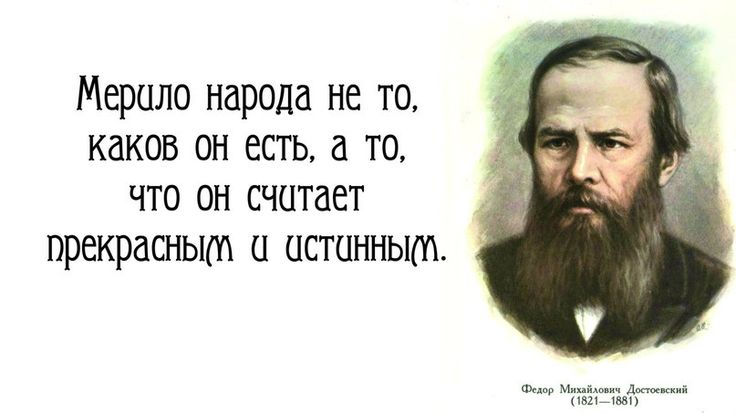 ПОСТИГАЯ МИР Ф. М. ДОСТОЕВСКОГОк 200-летию поэтаУказатель литературыНальчик 2021«Постигая мир Ф. М. Достоевского» : к 200-летию поэта: указатель литературы / ГКУК ГНБ КБР им. Т. К. Мальбахова; сост. З. Х. Тхамокова. - Нальчик, 2021. - 53 с. - (556 источников).Государственная национальная библиотека КБР им Т.К. Мальбахова, 2021Дизайн и вёрстка – З.Х.ТхамоковаПредисловиеОбраз гениальной творческой личности Фёдора Михайловича Достоевского (1821-1881) обладает огромной притягательной силой как для современников, так и для потомков. Его творчество давно и прочно завоевало огромную аудиторию читателей во всем мире. Всё потому, что Достоевский всего себя посвятил изучению главной загадки мироздания - человеку. Его художественное наследие анализируется литературоведами, изучается современными школьниками и студентами, по произведениям писателя ставят спектакли, снимают кинофильмы.Понять и осмыслить идеи всемирно известного писателя возможно только через знакомство с его произведениями. В этой связи роль библиотек в раскрытии богатого художественного мира классика, формировании устойчивого интереса широкого круга читателей к мировоззренческим и нравственным проблемам, затронутым в его сочинениях, должна быть ощутимой и заметной.2021 год - год празднования 200-летнего юбилея Ф. М. Достоевского. Этой дате посвящен указатель литературы «Постигая мир Ф. Достоевского».В него вошли книги, публикации в газетах и журналах, статьи, дневники, письма, отраженные в каталогах и картотеках ГНБ КБР им. Т. К. Мальбахова.Хронологический охват: с 1911 по 2020 г.г.Библиографическое описание дано в соответствии с требованиями ГОСТ 7.80-2000 «Библиографическая запись. Заголовок. Общие требования и правила составления», ГОСТ 7.82-2001 «Библиографическая запись. Библиографическое описание электронных ресурсов», ГОСТ 7.1-2003 «Библиографическая запись. Библиографическое описание. Общие требования и правила составления», Р7.0.12-2011 «Библиографическая запись. Сокращение слов и словосочетаний на русском языке. Общие требования и правила» и Российским правилам каталогизации.  Данный указатель рассчитан на широкий круг читателей, педагогов школ и вузов, учащихся и студентов, библиотекарей и всех тех, кто интересуется творчеством Ф. М. Достоевского.Раздел 1.Произведения Ф. М. Достоевского1.1.Собрания сочинений. Избранное	1956 г.	Достоевский, Ф. М. Собрание сочинений: в 10 т. / Под общ. ред. Л. П. Гроссмана [и др.] ; [вступ. статья В. В. Ермилова]. - М. : Гослитиздат, 1956-1958. -Т. 1: Произведения 1846-1848 : [Бедные люди. Двойник. Роман в девяти письмах. Господин Прохарчин. Хозяйка. Ползунков. Слабое сердце. Честный вор. Елка и свадьба. Чужая жена и муж под кроватью.] / [Подготовка текста Э. Л. Ефременко, В. К. Волевач] ; [Примеч. В. С. Нечаевой]. - 1956. - 683 с.Т. 2: Произведения 1848-1859: Белые ночи. Неточка Незванова. Маленький герой. Дядюшкин сон. Село Степанчиково и его обитатели / Подготовка текста и примеч. Л. Розенблюм. - 1956. - 662 с.Т. 3: Униженные и оскорбленные : Записки из мертвого дома / Подготовка текста и примеч. Л. Розенблюм. - 1956. - 722 с.Т. 4: Произведения 1862-1869: Скверный анекдот. Зимние заметки о летних впечатлениях. Записки из подполья. Крокодил, необыкновенное событие или пассаж в Пассаже. Игрок. Вечный муж / Подготовка текста и примеч. И. З. Сермана. - 1956. - 610 с.	1957 г.	Достоевский, Ф. М. Собрание сочинений: в 10 т. / Под общ. ред. Л. П. Гроссмана [и др.] ; [вступ. статья В. В. Ермилова]. - М. : Гослитиздат, 1956-1958. -Т. 5: Преступление и наказание: роман в 6 ч. с эпилогом / [Подготовка текста и примеч. К. Н. Полонской]. - 1957. - 598 с.Т. 6: Идиот: роман: в 4 ч. / [Подготовка текста Л. Б. Светлова] ; [примеч. Г. М. Фридлендера]. - 1957. - 736 с.Т. 8: Подросток: роман: в 3 ч. / Подготовка текста и примеч. А. С. Долинина, Е. Н. Дрыжаковой. - 1957. - 658 с.	1958 г.	Достоевский, Ф. М. Собрание сочинений: в 10 т. / Под общ. ред. Л. П. Гроссмана [и др.] ; [вступ. статья В. В. Ермилова]. - М. : Гослитиздат, 1956-1958. -Т. 9: Братья Карамазовы. [Ч. 1-3] : роман в 4 ч. с эпилогом / [Подготовка текста П. П. Гроссмана и др.]. - 1958. - 635 с.Т. 10: Братья Карамазовы. Ч. 4. Эпилог: произведения. 1873-1880 / [Подготовка текста А. П. Гроссмана и др.] ; [примеч. Л. П. Гроссмана]. - 1958. - 622 с.	1972 г.	Достоевский, Ф. М. Полное собрание сочинений: в 30 т. - Ленинград: Наука, Ленинградское отделение, 1972. -  Т. 1: Художественные произведения. Бедные люди: повести и рассказы. 1846-1847 / Ред. Г. М. Фридлендер; примеч. Т. Орнатской и Г. М. Фридлендера. - 1972. - 519 с.Т. 2: Художественные произведения: повести и рассказы. 1848-1859 / Ред. А. С. Долинин, Е. И. Кийко; примеч. Н. М. Перлиной, Н. Н. Соломиной. - 1972. - 527 с.Т. 3: Художественные произведения. Село Степанчиково и его обитатели: Униженные и оскорбленные / Ред. Г. М. Фридлендер; [примеч. сост. А. Архипова и др.]. - 1972. - 543 с.Т. 4: Художественные произведения. Записки из мертвого дома / [примеч. сост. И. Д. Якубович и др.]. - 1972. - 326 с.Т. 5: Художественные произведения. Повести и рассказы. 1862-1866: (Скверный анекдот. Зимние заметки о летних впечатлениях. Записки из подполья. Крокодил. Необыкновенное событие, или Пассаж в Пассаже). I Игрок: роман / Примеч. сост. Е. И. Кийко. - 1973. - 407 с.1973 г.Достоевский, Ф. М. Полное собрание сочинений: в 30 т. - Ленинград : Наука. Ленингр. отд-ние, 1972. - Т. 6: Художественные произведения. Преступление и наказание: роман в 6 ч. с эпилогом / Примеч. подгот. Л. Д. Опульская. - 1973. - 423 с. Т. 7: Художественные произведения. Преступление и наказание: роман / Примеч. сост. Л. Д. Опульская [и др.]. - 1973. - 416 с.   Т. 8: Художественные произведения. Идиот: роман / Текст подгот. И. А. Битюгова, Н. Н. Соломина. - 1973. - 511 с. 1974 г.Достоевский, Ф. М. Полное собрание сочинений: в 30 т. - Ленинград: Наука. Ленингр. отд-ние, 1972. - Т. 9: Художественные произведения. Идиот: рукописные ред. Вечный муж. Наброски 1867-1870 / Примеч. сост. И. А. Битюгова [и др.]. - 1974. - 526 с.  Т. 10: Художественные произведения. Бесы: роман в 3 ч. / Текст подгот. Н. Ф. Буданова. - 1974. - 518 с.Т. 11: Художественные произведения. Бесы: Глава «У Тихона»: рукопис. ред. - 1974. - 412 с. 1975 г.Достоевский, Ф. М. Полное собрание сочинений: в 30 т. - Ленинград: Наука. Ленингр. отд-ние, 1972. - Т. 12: Художественные произведения. Бесы: рукопис. ред. : Наброски 1870-1872. - 1975. - 373 с. Т. 13: Художественные произведения. Подросток: роман / Примеч. Г. Я. Галаган. - 1975. - 454 с. 1976 г.Достоевский, Ф. М. Полное собрание сочинений: в 30 т. - Ленинград: Наука. Ленингр. отд-ние, 1972. - Т. 14: Художественные произведения. Братья Карамазовы. Кн. 1-10 / Текст подгот. В. Е. Ветловская, Е. И. Кийко. - 1976. - 510 с.Т. 15: Художественные произведения. Братья Карамазовы. Кн. 11-12. Эпилог: рукописные ред. / Примеч. сост. А. И. Батюто [и др.]. - 1976. - 623 с. Т. 16: Художественные произведения. Подросток: рукописные ред. / Текст подгот. А. Архипова, Г. Я. Галаган, И. Д. Якубович. - 1976. - 438 с. Т. 17: Художественные произведения. Подросток: рукописные ред. : Наброски 1874-1879. - 1976. - 479 с.1978 г.Достоевский, Ф. М. Полное собрание сочинений: в 30 т. - Ленинград: Наука. Ленингр. отд-ние, 1972. - Т. 18: Публицистика. Письма. Статьи и заметки 1845-1861. - 1978. - 371 с.  1979 г.Достоевский, Ф. М. Полное собрание сочинений: в 30 т. - Ленинград: Наука. Ленингр. отд-ние, 1972. - Т. 19: Публицистика. Письма. Статьи и заметки 1861. - Л. : Ленингр. отд-ние, 1979. - 359 с.1980 г.Достоевский, Ф. М. Полное собрание сочинений: в 30 т. - Ленинград: Наука. Ленингр. отд-ние, 1972. - Т. 20: Публицистика. Письма. Статьи и заметки. 1862-1865. - 1980. - 432 с.  Т. 21: Публицистика. Письма. Дневник писателя (1873). Статьи и заметки (1873-1878). - Л. : Наука: Ленингр. отд-ние, 1980. - 551 с.1981 г.Достоевский, Ф. М. Полное собрание сочинений: в 30 т. - Ленинград: Наука. Ленингр. отд-ние, 1972. - Т. 22: Публицистика и письма. Дневник писателя за 1876 год (январь-апрель). - Л. : Наука: Ленингр. отд-ние, 1981. - 407 с.Т. 23: Публицистика и письма. Дневник писателя за 1876 год (май-октябрь). - 1981. - 423 с.   1982 г.Достоевский, Ф. М. Полное собрание сочинений: в 30 т. - Ленинград: Наука. Ленингр. отд-ние, 1972. - Т. 24: Публицистика и письма. Дневник писателя за 1876 год (ноябрь-декабрь). - Л. : Наука : Ленингр. отд-ние, 1982. - 518 с.  Достоевский, Ф. М. Собрание сочинений: в 12 т. / Ф. М. Достоевский; [под общ. ред. Г. М. Фридлендера и М. Б. Храпченко; вступ. ст. Г. М. Фридлендер; ил. И. С. Глазунова]. - М. : Правда, 1982. - 21 см. - (Библиотека «Огонек». Отечественная классика).Т. 1: Бедные люди, Белые ночи: романы; Неточка Незванова: повесть / Примеч. Е. Семенова, Г. Фридлендера. - 1982. - 382 с.Т. 2: Повести и рассказы: Дядюшкин сон; Село Степанчиково и его обитатели; Скверный анекдот; Записки из подполья; Крокодил. Необыкновенное событие, или Пассаж в Пассаже / Примеч. А. Архиповой и др. - 1982. - 558 с.Т. 3: Записки из Мертвого дома; Игрок (Из записок молодого человека) / Примеч. И. Якубович. - 1982. - 461 с.Т. 4: Униженные и оскорбленные: роман в четырех частях с эпилогом / Примеч. Н. Будановой. - 1982. - 380 с.Т. 5: Преступление и наказание: роман в шести частях с эпилогом / Примеч. Г. Фридлендер, Г. Каган. - 1982. - 542 с.Т. 6: Идиот: роман в четырех частях: Ч. 1-2. / Примеч. И. А. Битюгова. - 1982. - 366 с.Т. 7: Идиот: роман в четырех частях: Ч. 3-4. - 1982. - 318 с.Т. 8: Бесы: роман в трех частях: Ч. 1-2. / Примеч. Т. Орнатской. - 1982. - 460 с.Т. 9. Бесы: ч. 3; Подросток: Ч. 1 / Примеч. Г. Фридлендера, В. Ветловской. - 1982. - 430 с.Т. 10: Подросток: роман: Ч. 2-3.  / Примеч. А. Архиповой. - 1982. - 382 с.Т. 11: Братья Карамазовы: роман в 4 частях с эпилогом: ч. 1-3 / Примеч. Г. Фридлендера, В. Ветловской. - 1982. - 622 с.Т. 12: Братья Карамазовы: роман: ч. 4; Рассказы: Вечный муж, Мальчик у Христа на елке; Кроткая; Сон смешного человека. - 1982. - 541 с.1983 г.Достоевский, Ф. М. Полное собрание сочинений: в 30 т. - Ленинград: Наука. Ленингр. отд-ние, 1972. - Т. 25: Публицистика и письма. Дневник писателя за 1877 год (январь-август). - 1983. - 470 с. 1984 г.Достоевский, Ф. М. Полное собрание сочинений: в 30 т. - Ленинград: Наука. Ленингр. отд-ние, 1972. - Т. 26: Публицистика и письма. Дневник писателя 1977 (сентябрь-декабрь-1880, август). - Л. : Наука: Ленингр. отд-ние, 1984. - 518 с.Т. 27: Публицистика и письма. Дневник писателя (1881): Автобиографическое. - 1984. - 463 с. 1985 г.Достоевский, Ф. М. Полное собрание сочинений: в 30 т. - Ленинград: Наука. Ленингр. отд-ние, 1972. - Т. 28, кн. 2: Публицистика и письма. Письма (1860-1868). - 1985. - 616 с. Т. 28, кн. 1: Публицистика и письма. Письма (1832-1859). - 1985. - 551 с.1986 г.Достоевский, Ф. М. Полное собрание сочинений: в 30 т. - Ленинград: Наука. Ленингр. отд-ние, 1972. - Т. 29, кн. 2: Публицистика и письма. Письма (1875-1877) / [Примеч. сост. А. И. Битюгова и др.]. - Л. : Наука: Ленингр. отд-ние, 1986. - 374 с.Т. 29, кн. 1: Публицистика и письма. Письма, 1869-1874 / [Примеч. сост. А. Архипова и др.]. - Л. : Наука: Ленингр. отд-ние, 1986. - 573 с.	1988 г.	Достоевский, Ф. М. Собрание сочинений: в 15 т. / Ф. М. Достоевский; [сост. Т. Орнатская, Г. Фридлендер] ; Российская академии наук, Ин-т рус. лит. (Пушкинский дом). - Санкт-Петербург: Наука, Ленинградское отд., 1988. - Т. 1: Повести и рассказы, 1846-1847. - 1988. - 462 с.Т. 2: Повести и рассказы, 1848-1859. - 1988. - 590 с.Т. 3: Село Степанчиково и его обитатели; Записки из мёртвого дома; Петербургские сновидения в стихах и прозе. - 1988. - 573 с.Т. 4: Униженные и оскорбленные; Повести и рассказы, 1862-1866; Игрок. - 1989. - 781 с.Т. 5: Преступление и наказание: роман. - 1989. - 573 с.Т. 6: Идиот: роман. - 1989. - 669 с.Т. 7: Бесы; Глава «У Тихона». - 1990. - 845 с.Т. 8: Вечный муж; Подросток. - 1990. - 814 с.Т. 9, Ч. 1-3: Братья Карамазовы. - 1991. - 696 с.Т.10, Ч.4: Братья Карамазовы: эпилог; Незаконченные повествовательные произведения; Стихотворения и стихотворные наброски. - 1991. - 447 с.Т. 30, кн. 1: Публицистика и письма. Письма (1878-1881). - 1988. - 455 с.1990 г.Достоевский, Ф. М. Полное собрание сочинений: в 30 т. - Ленинград: Наука. Ленингр. отд-ние, 1972. - Т. 30, кн. 2: Публицистика и письма. Дополнения к изданию; Дарственные и другие надписи и пометы на письмах; Сводные указатели / [Текст подгот. и примеч. сост. И. А. Битюгова и др.]. - Л. : Наука: Ленингр. отд-ние, 1990. - 430 с.  	2010 г.Достоевский, Ф. М. Избранное / Ф. М. Достоевский; сост., автор вступ. ст. и коммент. Т. А. Касаткина. - М. : РОССПЭН, 2010. - 904 с. - (Библиотека отечественной общественной мысли с  древнейших  времен  до  начала ХХ в.). 1.2.Романы Ф.М. Достоевского	1956 г.Достоевский, Ф. М. Преступление и наказание роман: [в 6 ч. с эпилогом] / Ф. М. Достоевский. - М. : Гослитиздат, 1956. - 507 с.1958 г.Достоевский, Ф. М. Братья Карамазовы: роман в 4 ч. с эпилогом: [в 2 т.] / Ф. М. Достоевский; вступит. ст. Б. С.  Рюрикова. - М. : Гослитиздат 1958. -Т. 1: Ч. 1-2. - 420 с.Т. 2: Ч. 3-4. - 536 с.	1969 г.Достоевский, Ф. М. Преступление и наказание роман: [в 6 ч. с эпилогом] // Ф. М. Достоевский; предисловие К. И. Тюнькина. - М. : Художественная литература,1969. - 578 с.	1970 г.Достоевский, Ф. М. Преступление и наказание: роман: [в 6 ч. с эпилогом] / Ф. М. Достоевский; [вступительная статья, с. 5-27, и примечание Г. М. Фридлендера]. - Москва: Художественная литература, 1970. - 527 с. - (Библиотека всемирной литературы. Серия вторая. Литература ХIХ века. Т. 83).Достоевский, Ф. М. Преступление и наказание: роман в 6 ч. с эпилогом / Ф. М. Достоевский; [вступительная статья Г. М.  Фридлендера, С.5-28; примечание Г. Ф. Коган]. - Москва: Художественная литература, 1978. - 463 с. - (Библиотека классики. Русская литература).Достоевский, Ф. М. Преступление и наказание: роман : [в 6 ч. с эпилогом] / Ф. М. Достоевский; издание подготовили: Л. Д. Опульская и Г. Ф. Коган. - Москва: Наука, 1970. - 808 с.	1971 г.Достоевский Ф. М. Идиот: роман: в 4 ч. - М. : Худ. лит., 1971. -Ч. 1-2:  300 с.Ч. 3-4: 274 с.1973 г.Достоевский, Ф. М. Братья Карамазовы: роман в 4 ч. с эпилогом / Ф. М. Достоевский; вступит. ст. К. И. Тюнькина. - М. : Худож. лит. 1973. -  815 с.1975 г.Достоевский, Ф. М. Бедные люди: роман / Ф. М. Достоевский. - М. : Худож. лит. 1975. - 171 с.	1980 г.Достоевский, Ф. М. Преступление и наказание: роман: - М. : Детская литература, 1980. - 622 с.Достоевский, Ф. М. Униженные и оскорбленные: роман: комедия / Ф. М. Достоевский. Рассказы; Вишневый сад; [сост. вступит. статья и примеч. В. И. Кулешова; ил. В. П. Панова]. - М. : Детская литература, 1980. - 622 с. - (Библиотека мировой литературы для детей. Т. 12).	1984 г.Достоевский, Ф. М. Записки из мертвого дома; Униженные и оскорбленные / Ф. М. Достоевский; ил. О. И. Гроссе. - М. : Правда, 1984. - 480 с.	1985 г.Достоевский, Ф. М. Подросток: роман в 3 ч. / Ф. М. Достоевский; [авт. вступ. ст. Ю. Селезнев, с. 5-20; худ. А. Дианов]. - М. : Современник, 1985. - 544 с. - (Классическая б-ка «Современника»).1986 г.Достоевский, Ф. М. Бедные люди. Белые ночи. Неточка Незванова. Униженные и оскорбленные : Романы. Повесть. / Ф. М. Достоевский. - М. : Худож. лит. 1986. - 589 с.1989 г.Достоевский, Ф. М. Братья Карамазовы: роман в 2 т. - М. : Худож.лит.,1989. - С. Т.1: Ч.1-2. - 334 с.Т.2: Ч.3-4. - 446 с.1990 г.Достоевский, Ф. М. Бесы: роман в 3 ч. / Ф. М. Достоевский; вступит. ст. Т. А. Есина. - М. : Правда, 1990. - 699 с.Достоевский, Ф. М. Бесы: роман в 3 ч. / Ф. М. Достоевский. - Л. : Лениздат, 1990. - 637 с.1991 г.Достоевский, Ф. М. Братья Карамазовы: роман в 4 ч. с эпилогом: [в 2 т.] / Ф. М. Достоевский; вступит. ст. Б. С.  Рюрикова. - М. : Правда, 1991. - 699 с.Т. 1: Ч.1-2. - 413 с.Т. 2: Ч.3-4. - 525 с.	1999 г.Достоевский, Ф. М. Братья Карамазовы. Наброски автобиографического и публицистического характера / Ф. М. Достоевский. - М. : Слово, 1999. - 771 с. - (Пушкинская библиотека).Достоевский Ф. М. Идиот; Бесы : романы / Ф. М. Достоевский; гл. ред. Д. В. Тевекелян; [сост. и коммент. С. Жожикашвили; худ. В. В. Медведев]. - М. : СЛОВО/SLOVO, 1999. - 776 с. - (Институт «Открытое общество»; «Пушкинская библиотека»). Достоевский, Ф. М. Подросток. Произведения разных лет / Ф. М. Достоевский; [сост. и коммент. С. Жожикашвили]. - М. : СЛОВО/SLOVO, 1999. - 776 с. - («Пушкинская библиотека»). Достоевский, Ф. М. Преступление и наказание. Идиот : роман / Ф. М. Достоевский. - М. : СЛОВО/SLOVO, 1999. - 696 с. - («Пушкинская библиотека»). 2001 г.Достоевский, Ф. М. Бедные люди. Белые ночи: [Роман. Повесть] / Ф. М. Достоевский. - М. : Дрофа, 2001. - 221 c. - (Школьная программа).	2004 г.Достоевский, Ф. М. Преступление и наказание: роман в шести частях  с эпилогом / Ф. М.   Достоевский. - М. :  Профиздат, 2004.  - 544  с.	2006 г.Достоевский, Ф. М. Братья  Карамазовы :   роман / Ф. М.  Достоевский. -  М. : Эксмо,  2006. - 800  с. 	2007 г.Достоевский, Ф. М. Бесы : роман в  3 частях  / Ф. М. Достоевский. - М. : Профиздат,  2007. Достоевский, Ф. М. Идиот : роман в 4 частях / Ф. М. Достоевский. - М. : Профиздат, 2007. - (Литературные шедевры).	2008 г.Достоевский, Ф. М. Бесы: роман /  Ф.  М.  Достоевский.  -  М. :  Эксмо, 2008. - 608 с. Достоевский, Ф. М. Братья Карамазовы: роман в  4  частях  с эпилогом / Ф.  М. Достоевский. - М. : Профиздат, 2008.  - (Литературные шедевры).Достоевский, Ф. М. Игрок. Неточка Незванова: романы / Ф. М. Достоевский. - М. : Профиздат, 2008. - 304 с. - (Литературные шедевры).1.3.Повести и рассказы Ф. Достоевского	1989  г.Достоевский, Ф. М. Белые ночи: повесть / Ф. М. Достоевский. - Л. : Художник РСФСР, 1989. - 78 с.2007 г.Достоевский, Ф. М. Белые ночи: повести / Ф. М. Достоевский. - СПб. : Азбука-классика, 2007. -  320  с. 1.4.Отдельные труды и исследования писателя. Письма и дневники	1959 г.Достоевский, Ф. М. Письма: в 4 т. / Под ред.   А. С. Долинина; вступит. статья Б. Рюрикова. - М. : Гослитиздат, 1959. - Т. 4. 1878-1881. - 606 с.1965 г.Достоевский Ф. М. в работе над романом «Подросток». Творческие рукописи / [Вступит. статья Л. Розенблюм, С.7-56; публ. и коммент. А. С. Долинина]. - М. : Наука, 1965. - 519 с.	1971 г.Достоевская, А. Г. Воспоминания: [о Ф. М. Достоевском] / А. Г. Достоевская; [вступит. статья и примеч. С. В. Белова, В. А. Туниманова]. - М. : Художественная литература, 1971. - 496 с.Неизданный Достоевский. Записные книжки и тетради 1960-1881 гг. / [вступит. статьи Л.  Розенблюма и Г. Фридлендера]. - М. : Наука, 1971. - 727 с.	1973 г.Достоевский, Ф. М. Об искусстве. Статьи и рецензии. Отрывки из «Дневника писателя». Письма. Из записных тетрадей и записных книжек. Из художественных произведений. Из воспоминаний о Ф. М. Достоевском / [вступит. статья В. Богданова]. - М. : Искусство, 1973. - 632 с.1979 г.Достоевский, Ф. М. Переписка / Ф. М. Достоевский, А. Г. Достоевская; подг. : С. В. Белов, В. А. Туниманов; отв.  ред. Д. Лихачёв. - М. : Наука, 1979. - 483 с.	1983 г.Достоевский, Ф. М. Возвращение человека: [сборник] / Ф. М. Достоевский; [примеч. М. М. Стахановой; вступ. ст. К. И. Тюнькина, М. М. Стахановой, с. 5-38]. - М. : Сов. Россия, 1989. - 558 с. - (Классическая б-ка «Современника»)Достоевский, Ф. М. Дневник писателя: избранные страницы / Ф. М. Достоевский; [вступ. ст. Б. Н. Тарасова, с. 5-34]. - М. : Современник, 1989. - 555 с.Достоевский, Ф. М. Искания и размышления: [сборник] / Ф. М. Достоевский; [вступ. ст. Г. М. Фридлендер, с. 5-42; примеч. Н. С. Никитиной]. - М. : Сов. Россия, 1983. - 462 с. - (Б-ка русской художественной публицистики).	1985 г.Достоевский, Ф. М. Моя тетрадка каторжная (Сибирская тетрадь) / Ф. М. Достоевский; сост. и коммент. В. П. Владимирцев, Т. А. Орнаторская. - Красноярск: Кн. изд., 1985. - 111 с.	1987 г.Достоевский, Ф. М. О русской литературе: [сборник] / Коммент. Ю. И. Селезнева. - М. : Современник, 1987. - 398 с.1989 г.Достоевский, Ф. М. Возвращение человека: [сборник] / Ф. М. Достоевский; [сост. и примеч. М. М. Стахановой; вступ. ст. К. И. Тюнькина, М. М. Стахановой, с. 5-38]. - М. : Сов. Россия, 1989. - 558 с. - (Классич. б-ка «Современника»).Достоевский, Ф. М. Дневник писателя: избранные страницы / Ф. М. Достоевский; [вступ. ст. Б. Н. Тарасова, с. 5-34]. - М. : Современник, 1989. - 555 с.1993 г.Достоевская, А. Г. Дневник 1867 года / А. Г. Достоевская; [послесловие С. В. Житомирская]. - М. : Наука, 1993. - 452 с.2000 г.Федор Достоевский. Записные книжки: (сборник). - М. Вагриус, 2000. - 157 с.	2011 г.Достоевский, Ф. М. - Сниткина А. Г. Письма любви / сост. И. Е. Арясов. -  М.: Рипол Классик, 2011. - 448 с. - 448 с. - (Литературные портреты. Письма любви).Раздел 2. Литература о жизни и творчестве2.1.Сборники, монографии, исследования		1911 г.Вересаев, В. Живая жизнь. - М. : Типо-литография И. Н. Кушнеревъ и Ко. - Часть 1. О Достоевском и Толстом. - 1911. - 214 с.1947 г.Кирпотин, В. Я. Молодой Достоевский / В. Я. Кирпотин. - М. : Гослитиздат, 1947. - 376 с.1956 г.Достоевский Ф. М. в русской критике: сборник статей / Вступит. статья и примеч. А. А. Белкина. - М. : Гослитиздат, 1956. - 471 с.Музей-квартира Ф. М. Достоевского. Москва. Путеводитель / Сост. Э. А. Полоцкая; под ред. В. С. Нечаевой. - М. : Госкультпросветиздат, 1956. - 72 с.1957 г.Шкловский, В. Б. За и против. Заметки о Достоевском / В. Б. Шкловский. - М. : Сов. писатель, 1957. - 259 с.1959 г.Творчество Ф. М. Достоевского: [сборник статей] / Акад. наук СССР. Ин-т мировой литературы им. А. М. Горького; [ред.: Н. Л. Степанов и др.]. - Москва: Изд-во Акад. наук СССР, 1959. - 546 с.1960 г.Билинкис, Я. С. Достоевский Ф. М. / Я. С. Билинкис. - Л. : Ленинградское отд-ние, 1960. - 56 с.Кирпотин, В. Я. Достоевский Ф. М. : творческий путь (1821-1859) / В. Я. Кирпотин. - М. : Гослитиздат, 1960. - 607 с.1962 г.Гроссман, Л. П. Достоевский / Л. П. Гроссман. - М. : Молодая гвардия, 1962. - 543 с. - (Серия: «Жизнь замечательных людей»).Гус, М. С. Идеи и образы Ф. М. Достоевского / М. С. Гус. - М. : Гослитиздат, 1962. - 592 с.1963 г.Голосовкер, Я. Э. Достоевский и Кант. Размышление читателя над романом «Братья Карамазовы» и трактатом Канта «Критика чистого разума» / Я. Э. Голосовкер. - М. : Изд-во Академии наук СССР, 1963. - 102 с.Долинин, А. С. Последние романы Достоевского. Как создавались «Подросток» и «Братья Карамазовы» / А. С. Долинин. - М.-Л. : Советский писатель, 1963. - 344 с.Чирков, Н. М. О стиле Достоевского / Н. М.  Чирков; Акад. наук СССР; отд-ние литературы и языка. - Москва : Изд-во Акад. наук СССР, 1963. - 188 с.1964 г.Достоевский Ф. М. в воспоминаниях современников: в 2 т. / вступ. ст. и коммент. Б. Рюрикова. М. : Худож. лит., 1964. -  Т. 1. - 439 с.Достоевский Ф. М. в воспоминаниях современников: в 2 т. / вступ. ст. и коммент. Б. Рюрикова. М. : Худож. лит., 1964. -  Т.2. - 520 с.Фридлендер, Г. М. Реализм Достоевского / Г. М. Фридлендер; Акад. наук СССР. Ин-т русской литературы (Пушкинский дом). - Москва; Ленинград, Наука: [Ленингр. отд-ние], 1964. - 404 с.1965 г.Гроссман, Л. П. Достоевский / Л. П. Гроссман. - М. : Молодая гвардия, 1965. - 605 с.1966 г.Вильмонт, Н. Н. Великие спутники: литературные этюды / Н. Н. Вильмонт. - М. : Сов. писатель, 1966. - 590 с.Кирпотин, В. Я. Достоевский в шестидесятые годы / В. Я. Кирпотин. - М. : Художественная литература, 1966. - 560 с.1967 г.Чирков, Н. М. О стиле Достоевского: проблематика, идеи, образы / Н. М. Чирков ; [АН СССР]. - Москва: Наука, 1967. - 303 с.1968 г.Волкова, Л. Д. Роман Ф. М. Достоевского «Преступление и наказание» в школе / Л. Д. Волкова, Ю. В. Лебедева. - Кострома, 1968. - 92 с.Этов, В. Достоевский: очерк творчества / В. Этов. - М. : Просвещение, 1968. - 384 с.1969 г.Кудрявцев, Ю. Г. Бунт или религия: [о мировоззрении Ф. М.  Достоевского] / Ю. Г. Кудрявцев. - М. : Изд. Моск. ун-та, 1969. -  171 с.1971 г.Бельчиков, Н. Ф. Достоевский в процессе петрашевцев / Н. Ф. Бельчиков. - М. : Наука, 1971. - 294 с.Гозенпуд, А. А. Достоевский и музыка / А. А. Гозенпуд. - Л. : Музыка, 1971. - 175 с.Гус, М. С. Идеи и образы Ф. М. Достоевского / М. С. Гус. - М. : Художественная литература, 1971. - 592 с.Достоевский и его время: сборник / Под ред. В. Г. Базанова, Г. М. Фридлендера. - Л. : Наука, Ленинградское отделение, 1971. - 368 с.Достоевский и русские писатели. Традиции. Новаторство. Мастерство: сборник статей / [Сост. В. Я. Кирпотин]. - М. Сов. писатель, 1971. - 447 с.Косенко, П. П. Иртыш и Нева. Двенадцать лет из жизни Федора Михайловича Достоевского: [документально-биографические повести] / П. П. Косенко. - Алма-Ата: Жазушы, 1971. - 262 с.Поспелов, Г. Н. Творчество Ф. М. Достоевского. - М. : Знание, 1971 . - 64 с.Румянцева, Э. М. Федор Михайлович Достоевский: пособие для  учащихся / Э. М. Румянцева. - Л. : Просвещение, Ленинградское отделение, 1971.  - 208 с.1972 г.Бахтин, М. М. Проблемы поэтики Достоевского / М. М. Бахтин. - М. : Худож. лит., 1972. - 470 с.Достоевский - художник и мыслитель: сб. ст. / [Отв. ред. К. Н. Ломунов]. - М. : Худож. лит., 1972. - 687 с. Кирпотин, В. Я. Достоевский - художник. Этюды и исследования / В. Я. Кирпотин. - М. : Советский писатель, 1972. - 319 с.Нечаева, В. С. Журнал М. М. и Ф. М. Достоевских «Время» 1861- 1863 гг. / В. С. Нечаева. - М. : Наука, 1972. - 317 с.Саруханян, Е. П. Достоевский в Петербурге: [краеведческий очерк]. - Л. : Лениздат, 1972. - 278 с.Федор Михайлович Достоевский в портретах, иллюстрациях документах: [альбом] / Под ред. В. С. Нечаевой. - М. : Просвещение, 447 с.1973 г.Белкин, А. А. Читая Достоевского и Чехова: статьи и разборы / А. А. Белкин; [вступит. статья Р. В. Коминой]. - М. : Худож. лит., 1973. - 301 с.Достоевский Ф. М. Новые материалы и исследования / АН СССР. Ин-т мировой литературы им. А. М. Горького; [гл. ред. В. Р. Щербина]. - М. : Наука, 1973. - Т.86. - 790 с. - (Литературное наследство). Ермакова, М. Я. Романы Достоевского  и творческие искания в русской литературе ХХ века / М. Я. Ермакова. - Горький: Волго-Вятское кн. изд-во, 1973. - 319 с.1974 г.Белик, А. П. Художественные образы Ф. М. Достоевского: эстетические очерки / А. П. Белик. - М. : Наука, 1974. - 224 с.Бурсов, Б. И. Личность Ф. М. Достоевского: роман-исследование / Б. И. Бурсов. - Л. : Сов. писатель, 1974. - 670 с.Достоевский: материалы и исследования: [сборник] / ред. В. Г. Базанов и др. - Т. 1. - Ленинград: Наука, Ленинградское отделение, 1974. -  351 с.1975 г.Альтман, М. С. Достоевский. По вехам имен  / М. С. Альтман. -Саратов: Изд. Сарат. Ун-та, 1975, 280 с.Кашина, Н. В. Эстетика Ф. М. Достоевского: [учебное пособие по спецкурсу для филос. и филолог. факультетов вузов] / Н. В. Кашина. - М. : Высш. школа, 1975. - 245 с.Нечаева, В. С. Журнал М. М. и Ф. М. Достоевских «Эпоха» 1864-1865 гг. / В. С. Нечаева. - М. : Наука, 1975. - 303 с.Савченко, Н. К. Проблемы художественного метода и стиля Достоевского: пособие по спецкурсу для студентов заочников филолог. фак-тов / Н. К. Савченко. - М. : Изд-во Мос. ун-та, 1975. - 94 с.1976 г.Достоевский: материалы и исследования: [сборник] / [ред. коллегия: В. Г. Базанов и др.] Т. 2. – Ленинград: Наука, Ленинградское отделение, 1976. -  331 с. Карху, Э. Г. Достоевский и финская литература / Э. Г. Карху; АН СССР, Карельск. филиал, Ин-т яз., литературы и истории. - Петрозаводск: Карелия, 1976. - 136 с.Карякин, Ю. Ф. Самообман Раскольникова: роман Достоевского «Преступление и наказание» / Ю. Ф. Карякин. - М. : Художественная литература, 1976. - 158 с.Кирпотин, В. Я. Достоевский и Белинский / В. Я. Кирпотин. - М. : Художественная литература, 1976. - 301 с.Станюта, А. А. Постижение человека: творчество Достоевского 1840-1860-х годов / А. А. Станюта. - Минск, Изд-во ВГУ, 1976. - 159 с.1977 г.Ветловская, В. Е. Поэтика романа «Братья Карамазовы» / В. Е. Ветловская; АН СССР, Ин-т рус. литературы (Пушкинский дом). - Л. : «Наука», Ленинградское отделение, 1977. - 199 с.Волкова, Л. Д. Роман Ф. М. Достоевского «Преступление и наказание» в школьном изучении / Л. Д. Волкова. - Л. : Просвещение, 1977. - 175 с.	1978 г.Днепров, В. Д. Идеи, страсти, поступки: из художественного опыта Достоевского / В. Д. Днепров. - Л. : Советский писатель, Ленинградское отделение, 1978. - 382 с.Достоевский в зарубежных литературах: сб. ст. / АН СССР, Институт русской литературы (Пушкинский дом); отв. ред.  Б.  Г. Реизов. - Л. : Наука, Ленинградское отд., 1978. -240 с.Достоевский: материалы и исследования: [сборник] / АН СССР, Ин-т рус. лит. (Пушкинский дом); [ред. В. М. Фридлендер]. Т. 3. - Ленинград: Наука, Ленинградское отделение, 1978. -  293 с. Захаров, В. Н. Проблемы изучения Достоевского : учебное пособие по спецкурсу / В. Н. Захаров. - Петрозаводск: ПГУ, 1978. - 110 с.Кирпотин, В. Я. Избранные работы: [о творчестве Ф. М. Достоевского] : в 3 т. / В. Я. Кирпотин. - Т. 2. Достоевский. - М. : Худож. лит. 1978. - 485 с.Кирпотин, В. Я. Избранные работы: [о творчестве Ф. М. Достоевского] : в 3 т. / В. Я. Кирпотин. - Т. 3. Разочарование и крушение Родиона Раскольникова; Достоевский - художник (1978). - М. : Худож. лит. 1978. - 751 с.Щенников, Г. К. Художественное мышление Ф. М. Достоевского / Г. К. Щенников. - Свердловск: Сред.-Урал. кн. изд-во, 1978. - 175 с.1979 г.Басина, М. Я. Сквозь сумрак белых ночей: документальная повесть: [о Ф. М. Достоевском] / М. Я. Басина. - Л. : Детская литература, Ленинр. отд., 1979. - 231 с.Бахтин, М. М. Проблемы поэтики Достоевского / М. М. Бахтин. - М. : Сов. Россия, 1979. - 318 с.Белов, С. В. Роман Ф. М. Достоевского «Преступление и наказание»: комментарий. Пособие для учителя / С. В. Белов; под ред. Д. Лихачева. - Л. : Просвещение, Ленинградское отделение, 1979. - 240 с.Бурсов, Б. И. Личность Ф. М. Достоевского: роман-исследование / Б. И. Бурсов. - Л. : Сов. писатель, Ленинградское отделение, 1979. - 680 с.Иванчикова, Е. А. Синтаксис художественной прозы Достоевского / Е. А. Иванчикова. - М. : Наука, 1979. - 287 с.Косенко, П. П. На земле золотой и яростной: [о Ф. М. Достоевском] / П. П. Косенко. - Алма-Ата: Жазушы, 1979. - 415 с.Кулешов, В. И. Жизнь и творчество Ф. М. Достоевского: очерк / В. И. Кулешов. - М. : Детская литература, 1979. - 206 с.Нечаева, В. С. Ранний Достоевский (1821-1849) / В. С. Нечаева. - М. : Наука, 1979. - 288 с.Соловьев, С. М. Изобразительные средства в творчестве Ф. М. Достоевского: очерки. - М.: Сов. писатель, 1979. - 352 с.1980 г.Долинина, Н. Г. Предисловие к Достоевскому: для среднего и старшего возраста / Н. Г. Долинина. - Л. : Детская литература, Ленинградское отделение, 1980. - 254 с.Достоевский: материалы и исследования: [сборник] / АН СССР, Ин-т рус. лит. (Пушкинский дом); [ред. В. М. Фридлендер]. Т. 4. - Ленинград: Наука, Ленинградское отделение, 1980. -  288 с. Кирпотин, В. Я. Мир Достоевского: этюды и исследования / В. Я. Кирпотин. - М. : Советский писатель, 1980. - 375 с.Селезнев, Ю. И. В мире Достоевского / Ю. И. Селезнев. - М. : Современник, 1980. - 376 с.Туниманов, В. А. Творчество Достоевского (1854-1862) / В. А. Туниманов. - Л. : Наука : Ленингр. отд-ние, 1980. - 294 с.1981 г.Гозенпуд, А. А. Достоевский и музыкально-театральное искусство: исследование / А. А. Гозенпуд. - Л. : Сов. композитор, Ленинградское отделение, 1981. - 224 с.Достоевская, А. Г. Воспоминания: [о Ф. М. Достоевском] / А. Г. Достоевская; [вступит. статья и примеч. С. В. Белова, В. А. Туниманова]. - М. : Художественная литература, 1981. - 518 с.Одиноков, В. Г. Типология образов в художественной системе Ф. М. Достоевского. / В. Г. Одиноков. - Новосибирск: Наука: Сиб. отделение, 1981. - 145 с.Осмоловский, О. Н. Достоевский и русский психологический роман / О. Н. Осмоловский; отв. ред. Л. А. Герасименко. - Кишинёв: Штиинца, 1981. - 167 с.Розенблюм, Л. Творческие дневники Достоевского / Л. Розенблюм. - М. : Наука, 1981. - 368 с.1982 г.Бурсов, Б. И. Избранные работы: в 2 т. / Б. И. Бурсов. - Л. : Художественная литература, ленинградское отделение, 1982. - Т. 2. Личность Ф. М. Достоевского: роман-исследование. - 638 с.1983 г.Достоевский и театр: сб. ст. / Сост. А. Нинов; [Ленингр. гос. ин-т музыки и кинематографии]. - М. : Искусство, Ленинградское отделение, 1983. - 510 с.Достоевский: материалы и исследования: [сборник] / АН СССР, Ин-т рус. лит. (Пушкинский дом); [ред. В. М. Фридлендер]. Т. 5. – Ленинград: Наука, Ленинградское отделение, 1983. -  278 с. Кантор, В. К. «Братья Карамазовы» Ф. Достоевского / В. К. Кантор. - М. : Художественная литература, 1983. - 192 с.Кирпотин, В. Я. Мир Достоевского: статьи, исследования / В. Я. Кирпотин. - М. : Советский писатель, 1983. - 471 с.1984 г.Вильмонт, Н. Н. Достоевский и Шиллер: заметки русского германиста / Н. Н. Вильмонт. - М. : Сов. писатель, 1984. - 279 с. Кулешов, В. И. Жизнь и творчество Ф. М. Достоевского: очерк / В. И. Кулешов. - М. : Дет. лит., 1984. - 208 с.Родина, Т. М. Достоевский: повествование и драма / Т. М. Родина. - М. : Наука, 	1984. - 245 с. 1985 г.Белов, С. В. Роман Ф. М. Достоевского «Преступление и наказание»: комментарий. Книга для учителя / С. В. Белов; под ред. Д. Лихачева. - 2-е изд., испр. и доп. - М. : Просвещение, 1985. - 240 с.Белопольский, В. Н. Достоевский и позитивизм / В. Н.  Белопольский; Ростовский университет   им.    М. А. Суслова; отв. ред.  В. В.  Курилов. - Ростов: Издательство Ростовского университета, 1985.Гин, М. М. Достоевский и Некрасов: два мировоззрения / М. М. Гин. - Петрозаводск: Карелия, 1985. - 184 с. Достоевский: материалы и исследования: [сборник] / АН СССР, Ин-т рус. лит. (Пушкинский дом); [ред. В. М. Фридлендер]. Вып. 6. - Ленинград: Наука, Ленинградское отделение, 1985. -  304 с. Захаров, В. Н. Система жанров Достоевского: типология и поэтика / В. Н. Захаров. - Л. : Изд-во ЛГУ, 1985. - 209 с.Клейман, Р. Я. Сквозные мотивы творчества Достоевского в историко-культурной перспективе / Р. Я. Клейман. - Кишинев: Штиинца, 1985. - 201 с.Селезнев, Ю. И. Достоевский / Ю. И. Селезнев. - М. : Молодая гвардия, 1985. - 543 с. - (Жизнь замечательных людей).Фридлендер, Г. М. Достоевский и мировая литература / Г. М. Фридлендер. - Л. : Советский писатель, 1985. - 456 с.1986 г.Белов, С. В. Жена писателя: последняя любовь Ф. М. Достоевского / С. В. Белов.  - М. : Сов. Россия, 1986. - 206 с.Волгин, И. Л. Последний год Достоевского: исторические записки / И. Л. Волгин. - М. : Советский писатель, 1986. 574 с.Кашина, Н. В. Человек в творчестве Ф. М. Достоевского / Н. В. Кашина. - М. : Художественная литература, 1986. - 316 с.Кирпотин, В. Я. Разочарование и крушение Родиона Раскольникова: [о романе Ф. М. Достоевского «Преступление и наказание»] / В. Я. Кирпотин. - М. : Художественная литература, 1986. - 412 с.Косенко, П. П. Жизнь для жизни: хроника нескольких лет Федора Михайловича Достоевского / П. П. Косенко. - Алма-Ата: Жазушы, 1986. - 238 с.Курляндская, Г. Б. Толстой Л. Н. и Достоевский Ф. М. : [проблемы метода и мировоззрений писателей] / Г. Б. Курляндская. - Тула: Приок. кн. изд-во, 1986. - 254 с.1987 г.Белопольский, В. Н. Достоевский и философская мысль его эпохи: концепция человека / В. Н. Белопольский; отв. ред. В. В. Курилов; Рост. гос. ун-т им. М. А. Суслова. - Ростов н/Д: Изд-во Рост. ун-та, 1987. - 206 с.Буданова, Н. Ф. Достоевский и  Тургенев:  творческий  диалог: творческий диалог / Н. Ф. Буданова;  АН  СССР,  Институт  русской  литературы  (Пушкинский  дом); отв. ред. Г. М. Фридлендер. - Л. : Наука, 1987. - 200 с. Достоевская, А. Г. Воспоминания: [о Ф. М. Достоевском] / А. Г. Достоевская; [вступит. статья и примеч. С. В. Белова, В. А. Туниманова]. - М. : Правда, 1987. - 541 с.Достоевский: материалы и исследования: [сборник] / АН СССР, Ин-т рус. лит. (Пушкинский дом); [ред. В. М. Фридлендер]. Вып. 7. - Ленинград: Наука, Ленинградское отделение, 1987. -  292 с. Театр Достоевского: сборник / [Сост. А. Нинов]. - М. : Сов. Россия, 1987. - 158 с. - (Б-чка «В помощь художественной самодеятельности»; №7).Щенников, Г. К. Достоевский и русский реализм / Г. К. Щенников. - Свердловск: Изд-во Урал. ун-та, 1987. - 349 с.1988 г.Ветловская, В. Е. Роман  Ф. М. Достоевского «Бедные люди» / В. Е. Ветловская; АН СССР, Ин-т рус. литературы (Пушкинский дом). - Л. : Худож. лит.,  Ленинградское отделение, 1988. - 205 с.Достоевский: материалы и исследования: [сборник] / АН СССР, Ин-т рус. лит. (Пушкинский дом); [ред. В. М. Фридлендер]. - Т. 8. - Ленинград: Наука, Ленинградское отделение, 1988. -  312 с. Косенко, П. П. Неэвклидовы параллели: [хроника последних лет жизни Ф. М. Достоевского и некоторых его современников] / П.  П. Косенко. - Алма-Ата: Жазушы, 1988. - 366 с.Курляндская, Г. Б. Нравственный идеал героев Л. Н. Толстого и Ф. М. Достоевского: книга для учителя / Г. Б. Курляндская. - М. : Просвещение, 1988. - 255 с.1989 г.Долинин, А. С. Достоевский и другие: статьи и исследования о русской классической литературе / А.  С. Долинин; вступ. ст. В. Туниманова, примеч. М. Билинкиса и др. - Л. : Худож. лит.,  1989. - 480  с.  Карякин, Ю. Ф. Достоевский и канун ХХI века / Ю. Ф. Карякин. - М. : Сов. писатель, 1989. - 646 с.Кашина, Н. В. Эстетика Ф. М. Достоевского / Н. В. Кашина. - М. : Высш. шк., 1989. - 286 с.1990 г.Белов, С. В. Федор Михайлович Достоевский: книга для учителя / С. В. Белов. - М. : Просвещение, 1990. - 206 с.Волгин, И. Л. Последний год Достоевского: исторические записки / И. Л. Волгин; [послесловие В. Турбина]. - М. : Известия, 1990. - 652 с. Достоевский Ф. М. в воспоминаниях современников: в 2 т. / вступ. ст. и коммент. К. И.Тюнькина. - М. : Худож. лит., 1990. - Т. 1. - 622 с.Достоевский Ф. М. в воспоминаниях современников: в 2 т. / вступ. ст. и коммент. К. И. Тюнькина. - М.: Худож. лит., 1990. - Т. 2. - 622 с.Ермакова, М. Я. Традиции Достоевского в русской прозе: книга для учителя / М. Я. Ермакова. - М. : Просвещение, 1990. - 126 с.Кушникова, М. М. Кузнецкие дни Федора Достоевского / М. М. Кушникова. - Кемерово: Кн. изд-во, 1990. - 102 с.О Достоевском: творчество Ф. М. Достоевского в русской мысли 1881-1931 гг. : сборник статей. - М. : Книга, 1990. - 428 с.Образы Ф. М. Достоевского в иллюстрациях И. С. Глазунова: [фотоальбом] / [Сост. Н. А. Виноградова-Бенуа; авт. текста Л. Я. Ермилова]. - М. : Планета, 1990. - 208 с.Померанц, Г. Открытость бездне: встречи с Достоевским / Г. Померанц. - М. : Сов. писатель, 1990 . - 382 с.Россош, Г. Г. Воображаемый диалог с Ф. М. Достоевским: о национальном самосознании и межнациональных отношениях, о вере, и неверии, мире и войне / Г. Г. Россош; междунар. общедоступ. клуб. «Третье Тысячелетие» (ТТ). - М. : Прометей, 1990. - 132 с.Сараскина, Л. И. «Бесы» : роман-предупреждение / Л. И. Сараскина. - М. : Сов. писатель, 1990. - 478 с.Селезнев, Ю. И. Достоевский / Ю. И. Селезнев. - М. : Молодая гвардия, 1990. - 541 с. - (Жизнь замечательных людей).Твардовская, А. А. Достоевский в общественной жизни России (1861-1881) / А. А. Твардовская; отв. ред. Б. С. Итенберг; АН СССР, Ин-т истории СССР. - М. : Наука, 1990. - 336 с.1991 г.Анциферов, Н. П. Душа Петербурга. Петербург Достоевского. Быль и миф Петербурга / [Репринт. Воспроизведение изд. 1922. 1923. 1924 гг.]. - М. : Книга: Ред.-изд. центр, №2 «Канон», Б.Г.(1991) - 84 с.Анциферов, Н. П. «Непостижимый город...» : сборник / Вступит. ст. А. М. Конечного, К. А. Кумпан. - СПб. : Лениздат, 1991. - 333 с.Волгин, И. Л. Родиться в России: Достоевский и современники: жизнь в документах. - М. : Книга, 1991. - 605 с.Достоевский: материалы и исследования: [сборник] / АН СССР, Ин-т рус. лит. (Пушкинский дом); [ред. В. М. Фридлендер]. - Т. 9. - Ленинград: Наука, Ленинградское отделение, 1991. -  300 с. Кудрявцев, Ю. Г. Три круга Достоевского. Событийное. Временное. Вечное / Ю. Г. Кудрявцев. - М. : Изд. МГУ, 1991. - 400 с.Слоним, М. Три любви Достоевского / М. Слоним. - М. : Сов. писатель, 1991. - 304 с.Тарасов, Б. Н. «Закон Я» и «Закон любви» : нравственная философия Ф. М. Достоевского: (из цикла «История этических учений».). - М. : Знание, 1991. - 62 с.Творчество Ф. М. Достоевского: искусство синтеза / [Г. К. Щенников, В. В. Борисова, В. А. Михнюкевич и др.]. - Екатеринбург: Изд-во Урал. ун-та, 1991. - 285 с. 1992 г.Достоевский: материалы и исследования: [сборник] / Рос. АН, Ин-т рус. лит. (Пушкинский дом); [гл. ред. В. М. Фридлендер]. - Т. 10. - СПб: Наука, С.-Петербургское отделение, 1992. -  286 с.Пачини Джанлоренцо. О философии Достоевского: эссе / Пачини Джанлоренцо. - М. : Прометей, 1992. - 80 с.Проскурина, Ю. М. Типология образа автора в творчестве Ф. М. Достоевского: учебное пособие / Ю. М. Проскурина; Урал. гос. пед. ин-т. - Екатеринбург: Урал. ГПИ, 1992. - 55 с.1993 г.Жизнь и творчество Ф. М. Достоевского: материалы для выставки в школе и дет. б-ке / Н. И. Якушин. - М. : Детская литература, 1993. - 54 с.1996 г.Достоевский в конце ХХ века: сборник статей / Сост. К. А. Степанян. - М. : Классика плюс, 1996. - 621 с.Слово Достоевского: сборник статей / Рос. акад. наук. Ин-т рус. яз. им. В. В. Виноградова; под ред. Ю.Н. Караулова. - М., 1996. - 302 с.1998 г.Буянова, Е. Г. Романы Ф. М. Достоевского: [в помощь преподавателям, старшеклассникам и абитуриентам] / Е. Г. Буянова. - М. : Изд-во Моск. ун-та, 1998. - 104 с. - (Перечитывая классику).Рисунки Федора Достоевского / ред. В. Милюков. - М.: Воскресенье, 1998. - 31 с.2003 г.Сохряков, Ю. Творчество Ф. М. Достоевского и русская проза ХХ века (70-80-е годы). - М.: ИМЛИ РАН, 2003. - 240 с.2004 г.Касаткина, Т. А. О творящей природе слова. Онтологичность слова в творчестве Ф. М. Достоевского, как основа «реализма в высшем смысле» / Т. А. Касаткина. - М. : ИМЛИ РАН, 2004. - 480 с. 2006 г.Соболев, Л. И. Роман Ф.М. Достоевского «преступление и наказание» : система уроков в 10 классе / Л. И. Соболев. - М. : Чистые пруды, 2006. - 32 с. - (Библиотечка «Первое сентября», Серия Литература. Вып. 4).2007 г.Достоевский и ХХ век: в 2 т. / Под ред. Т. А. Касаткиной; ред.  коллегия: В.  А.  Викторович, А.  Г. Гачева, В. Н.  Захаров и др.; ИМЛИ РАН, Комиссия по изучению творчества Ф. М. Достоевского. -  М. : ИМЛИ РАН, 2007. - Т. 1. - 752 с.Достоевский и ХХ век: в 2 т. / Под ред. Т. А. Касаткиной; ред.  коллегия:  В. А.  Викторович, А.  Г. Гачева, В. Н.  Захаров и др.; ИМЛИ РАН, Комиссия по изучению творчества Ф. М. Достоевского. -  М. : ИМЛИ РАН, 2007. - Т. 2. - 576 с.2008 г.Гачева, А. Г. Достоевский Ф. М. и Федоров Н. Ф. : встречи в русской литературе / А. Г. Гачева. - М. : ИМЛИ РАН, 2008. - 576 с.Словарь языка Достоевского: идиоглоссарий / Ин-т рус. яз. им. В. В. Виноградова РАН; гл. ред. Ю. Н. Карбулов. - М. : Азбуковкин, 2008. - А-В. - 2008 - 962 с.Словарь языка Достоевского: идиоглоссарий / Ин-т рус. яз. им. В. В. Виноградова РАН; гл. ред. Ю. Н. Карбулов. - М. : Азбуковкин, 2008. - Г-З. - 2010 - 1049 с.2010 г.Достоевский: материалы и исследования: [сборник] / РАН, Ин-т рус. лит. (Пушкинский дом); [гл. ред. В. Г. Базанов]. - СПб: Наука, 2010. - Т. 19. -  488 с.Сараскина, Л. И. Испытание будущим. Ф. М. Достоевский как участник современной культуры / Л. И. Сараскина. - М. : Прогресс-Традиция, 2010. - 600 с.2011 г.Аспекты поэтики Достоевского в контексте литературно-культурных диалогов / Под ред. К. Кроо, Тюнде Сабо и Гезы Ш. Хорвата. - СПб.: Дмитрий Булавин, 2011. - 320 с.Белов, С. В. Роман Ф. М. Достоевского «Преступление и наказание»: комментарий / С. В. Белов; под ред. Д. Лихачева. - Изд. 4-е. - М. : Книжный дом «ЛИБРОКОМ», 2011. - 240 с.Достоевский Ф. М. : сочинения, письма, документы: словарь-справочник / Сост. : Г. К. Щенников, Б. Н. Тихомиров. - СПб: Пушкинский дом, 2008. - 470 с. - (Достоевский и русская культура).2.2.В периодических изданиях1943 г.Леонов, Л. Письмо к неизвестному американскому другу: [о Ф. М. Достоевском] / Л. Леонов // Знамя. - 1943. - №9/10. - С. 277.Мотылева, Т. Русская литература и Запад: [отзывы о Достоевском: Т. Манн, С. Цвейг, Э. Лукк, М. Греффе, М. Марри] / Т. Мотылева // Знамя. - 1943. - №11/12. - С.257-258, 266-267.1946 г.Арамилев, И. А. С. Новиков-Прибой: [о Л. Н. Толстом и Достоевском]: страницы воспоминаний / И. А. Арамилев // Знамя. - 1946. - №10. - С.175.Кирпотин, В. Достоевский Ф. М. : (к 125-летию со дня рождения) / В. Кирпотин // Звезда. - 1946. - №11. - С.173-188.1953 г.Ломунов, К. Н. Лев Толстой в борьбе за реализм в искусстве: [Л. Н. Толстой о близости декадентов к Достоевскому] / К. Н. Ломунов // Вопросы философии. - 1953. - №5. - С.185.1956 г.Книпович, Е. Спор о Достоевском / Е. Книпович // Знамя. - 1956. - №9. - С.182-188.1957 г.Виноградов, В. В. Реализм и развитие русского литературного языка: [речь Макара Девушкина в «Бедных людях] / В. В. Виноградов // Вопросы литературы. - 1957. - №9. - С.51-63.Храпченко, М. Мировоззрение и творчество: [творчество Достоевского] / М. Храпченко // Вопросы литературы. - 1957. - №9. - С.89-90.1959 г.Гроссман, Л. П. Достоевский и чартистский роман / Л. П. Гроссман // Вопросы литературы. - 1959 - №4. - C. 147-158.1961 г.Виноградов, В. В. Неизвестный очерк-фельетон Ф. М. Достоевского / В. В. Виноградов // Вопросы литературы. - 1961. - №1. - С.89-10.Старикова, Е. Леонид Леонов о писательском труде: [Достоевский и А. Эйнштейн] / Е. Старикова // Знамя. - 1961. - №4. - С.178.1962 г.Кирпотин, В. Достоевский о «Египетских ночах» Пушкина / В. Кирпотин // Вопросы литературы. - 1962 - №11. - C. 112-121.Семенов, Г. Почти из записной книжки: [влияние Достоевского на Э. Хемингуэя и У. Фолкнера] / Г. Семенов // Знамя. - 1962. - №9. - С.195.Сучков, Б. История и реализм: [о Достоевском] / Б. Сучков // Знамя. - 1962. - №4. - С.186-188.1964 г.Бурсов, Б. И. Толстой и Достоевский / Б. И. Бурсов // Вопросы литературы. - 1964 - №7. - C. 66-92.Сучков, Б. Кафка, его судьба и его творчество: [влияние Достоевского на Ф. Кафку] / Б. Сучков // Знамя. - 1964. - №10. - С.225-227.1966 г.Гус, М. От подполья к звездным мирам: [от «Записок из подполья» к «Сну смешного человека» Ф. Достоевского] / М. Гус // Знамя. - 1966. №10. - С.214-224; №11. - С.230-243.Евнин, Ф. В творческой лаборатории Достоевского / Ф. Евнин // Вопросы литературы. - 1966. - №6. - С.192-195.Кожинов, В. В. Достоевский или герои Достоевского? / В. В. Кожинов // Вопросы литературы. - 1966. - №9. - С.208-209.1968 г.Гус, М. Гуманизм Достоевского: (против обесчеловечивания человека) / М. Гус // Знамя. - 1968. -  №8. - С.236-248.Гус, М. Рок и воля: [проблема личности в современной запад. лит. и в философии персонализма Ф. Достоевского] / М. Гус // Знамя. - 1968. - №7. - С.226-237.1969 г.Илюшин, А. А. Глаголы жеста у Достоевского / А. А. Илюшин // Русская речь. - 1969. - №6. - С.20-24.1971 г.Волгин, И. Л. Достоевский и Менделеев: антиспиритический диалог / И. Л. Волгин, В. Л. Рабинович // Вопросы философии. - 1971. - №11. - С.103-115.Гус, М. Личность и история: [к 150-летию со дня рождения Достоевского] / М. Гус // Знамя. - 1971. - №11. - С.195-215.Илюшин, А. А. Словообразовательные синонимы: [в творчестве Ф. Достоевского] / А. А. Илюшин // Русская речь. - 1971. - №5. - С.18-25.Книпович, Е. Легенды и правда: [к 150-летию со дня рождения Ф. М. Достоевского] / Е. Книпович // Знамя. - 1971. - №11. - С.216-223.Ковалев, В. П. Вставные конструкции: [в творчестве Ф. Достоевского] / В. П. Ковалев // Русская речь. - 1971. - №5. - С.11-17.Лопатин, В. В. «Безудерж карамазовский» : [о языке Достоевского] / В. В. Лопатин // Русская речь. - 1971. - №6. - С.17-23.Меркулов, В. Л. О влиянии Достоевского на творческие искания А. А. Ухтомского  / В. Л. Меркулов // Вопросы философии. - 1971. - №11. - С.116-121.Мильдон, В. Переживание мира в художественной литературе: [мастерство Достоевского] / В. Мильдон // Вопросы философии. - 1971. - №9. - С.116-127.Фридлендер, Г. М. Эстетика Ф. Достоевского / Г. М. Фридлендер // Вопросы философии. - 1971. - №11. - С.91-102.Щенников, Г. К. Многообразие в единстве: о языке героев Достоевского / Г. К. Щенников // Русская речь. - 1971. - №6. - С.13-16.1972 г.Егоренкова, Г. И. Речь героев и слово автора: [в «Братьях Карамазовых»] / Г. И. Егоренкова // Русская речь. - 1972. - №4. - С.13-17.Кирпотин, В. Я. Достоевский, Страхов и Евгений Павлович Радомский / В. Я. Кирпотин // Знамя. - 1972. - №9. - С.224-231; №10. - С.224-238.1973 г.Райхин, Д. Я. Школьнику о Достоевском / Д. Я. Райхин // Литература в школе. - 1973. - №1. - С.79.1975 г.Белов, С. В. Неслучайные слова и детали в «Преступлении и наказании» / С. В. Белов // Русская речь. - 1975. - №1. - С.37-40.1976 г.Белов, С. В. Имена и фамилии у Ф. М. Достоевского / С. В. Белов // Русская речь. - 1976. - №5. - С.27-31.Волгин, И. Л. Доказательство от противного: Достоевский-публицист и вторая революционная ситуация в России / И. Л. Волгин // Вопросы литературы. - 1976. - №9. - С.100-141.1979 г.Белов, С. В. Почему братьев Карамазовых было трое? / С. В. Белов // Русская речь. - 1979. - №4. - С.28-33.Захаров, В. Н. Слово и курсив в «Преступлении и наказании» / В. Н. Захаров // Русская речь. - 1979. - №4. - С.21-27.Этов, В. По закону трагедии: сюжет и характер в романе Достоевского / В. Этов // Литературная учеба. - 1979. - №2. - С.173-182.1980 г.Белоусов, Р. Пьер Ласенер и Родион Раскольников: [о прототипе героя романа Ф. М. Достоевского «Преступление и наказание»] / Р. Белоусов // Литературная учеба. - 1980. - №4. - С.190-194.Дзюбинская, Н. Шутовский «Мезальянс» у Достоевского и Андрея Белого / Н. Дзюбинская // Литературная учеба. - 1980. - №4. - С.176-183.1981 г.Баршт, К. Рисунки Достоевского / К. Баршт // Литературная газета. - 1981. - 21 окт. - С.6.  Буров, А. А. Вставные конструкции в прозе Ф. М. Достоевского / А. А. Буров // Русская речь. -  1981. - №5. - С.31-34.Волгин, И. Л. Последний год Достоевского: 160 лет со дня рождения Ф. М. Достоевского / И. Л. Волгин // Новый мир. - 1981. - №10. - С.100-183.Давыдов, Ю. Два понимания нигилизма: [Достоевский и Ницще] / Ю. Давыдов // Вопросы литературы. - 1981. - №9. - С.115-160.Достоевский глазами литературного Запада: подборка статей и высказываний / Авт. : Г. Гессе, В. Вулф, Ф. О. Коннор и др.; Публ. В. Бибихина и др. ; предисл. Р. Гальцевой и И. Роднянской // Новый мир. - 1981. - №10. - С.218-233.Достоевский Ф. М. и мировая литература // Иностранная литература. - 1981. - №1. - С.179-214.Кедров, К. «Восстановление погибшего человека». К вопросу о положительном идеале у Достоевского / К. Кедров // Новый мир. - 1981. - №10. - С.210-217.Мкртчян, Л. Преступление и человек: [заметки о романе Ф. М. Достоевского «Преступление и наказание»] / Л. Мкртчян // Литературная учеба. - 1981. - №4. - С.188-197.Мотылева, Т. Достоевский: новые зарубежные работы: [обзор] / Т. Мотылева // Вопросы литературы. - 1981. - №4. - С.218-250.Нинов, А. Второй приговор по делу Родиона Раскольникова: к истории ценз. запрещения театра инсценировки романа Ф. М. Достоевского «Преступление м наказание» / А. Нинов // Звезда. - 1981. - №11. - С.191-203.Нинов, А. Достоевский и театр / А. Нинов // Новый мир. - 1981. - №10. - С.196-209.Новиков, Л. А. Диалектика мысли, характера и слова в «Двойнике» Ф. М. Достоевского / Л. А. Новиков // Русская речь. - 1981. - №5. - С.22- 30. Слово о великом художнике: [к 160-летию со дня рождения Ф.М. Достоевского] // Новый мир. - 1981. - №10. - С.184-195. - Содерж. : Достоевский после Достоевского / А. Адамович ; В доме на Кузнечном / Д. Гранин.Фойницкий, В. Н. Об источнике выражения «живая жизнь» : [у Достоевского] / В. Н. Фойницкий // Русская речь. - 1981. - №2. - С.10-11.1982 г.Викторович, В. А. Безымянные герои Достоевского / В. А. Викторович // Литературная учеба. - 1982. - №1. - С.230-234.Меншутина, О. И. Идейно-художественное осмысление некоторых повторов в романе Достоевского «Преступление и наказание» / О. И. Меншутина // Русская речь. - 1982. - №3. - С.47-51.1983 г.Баршт, К. Почему рисовал Достоевский: [исследование творческого процесса писателя] / К. Баршт // Знание-сила. - 1983. - №3. - С.23-24.Бялик, Б. К спорам о «Бесам» Ф. М. Достоевского / Б. Бялик // Вопросы литературы. - 1983. - №1. - С.136-176.Кирпотин, В. «Братья Карамазовы», как философский роман / В. Кирпотин // Вопросы литературы. - 1983. - №12. - С.106-135.Сараскина, Л. И. Как к своему родному и кровному: Достоевский в Японии: [из цикла о русской классике в Японии] / Л. И. Сараскина // Русская речь. - 1983. - №5. - С.77-84.Старосельская, Н. Д. Русский Фауст [герой Ф. Достоевского - Иван Карамазов] / Н. Д. Старосельская // Вопросы философии. - 1983. - №9. - С.92-101.1984 г.Бабович, М. Поэма «Великий инквизитор» : социальные и этико-философские проблемы романа Ф. М. Достоевского «Братья Карамазовы» : статья из Югославии // Русская литература. - 1984. - №2. - С.74-93.Баршт, К. «Готика» Достоевского: [о творчестве писателя] / К. Баршт // Нева. - 1984. - №10. - С.192-195. Бердников, Г. Чехов и Достоевский / Г. Бердников // Вопросы литературы. - 1984. - №2. - С.105-150.Викторович, В. А. Кто написал «Ответ на протест?» : [о деятельности Ф. М. Достоевского в газете-журнале «Гражданин» (1873-1874 гг.)] / В. А. Викторович // Вопросы литературы. - 1984. - №9. - С.178-184.Волгин, И. Л. Последний год Достоевского / И. Л. Волгин; вступ. заметка Д. Лихачева // Дружба народов. - 1984. - №1. - С.156-169.Зеркалов, А. Трагедия абсолюта: [заметки о романе Ф. Достоевского «Идиот»] / А. Зеркалов, В. Ротенберг // Знание-сила. - 1984. - №11. - С.36-38.Селезнев, Ю. «Уважайте жизнь»: уроки Достоевского-критика / Ю. Селезнев; публ. М. Кузнецовой-Селезневой // Наш современник. - 1984. - №10. - С.163-176.Селезнев, Ю. Мир как творчество: Достоевский-критик / Ю. Селезнев // Литературная учеба. - 1984. - №4. - С.186-198.Сараскина, Л. И. «Противоречия вместе живут...» : хромоножка в «Бесах» Достоевского / Л. И. Сараскина // Вопросы литературы. - 1984. - №11. - С.151-176.1985 г.Архипова, А. Достоевский и «Отечественные записки» в 1876 году / А. Архипова // Русская литература. - 1985. - №2. - С.176-177.Волгин, И. Л. Последний год Достоевского: исторические записки / И. Л. Волгин // Дружба народов. - 1985. - №4. - С.90-144; №5. - С.113-143; №6. - С.140-169; №7. - С.126-168..Коровин, В. И. О «трудном» классике: [творчество Ф. Достоевского] / В. И. Коровин // Литература школе. - 1985. - №6. - С.67-69.Сараскина, Л. Достоевский и мировая культура: [IХ Достоевские чтения. Ленинград (ноябрь 1984)] // Вопросы литературы. - 1985. - №9. - С.271-276.Чайковская, О. Из двух источников: [о восприятии произведений И. С. Тургенева и Ф. М. Достоевского] / О. Чайковская // Новый мир. - 1985. - №4. - С.228-244.1986 г.Владимирцев, В. П. Кто такие «адмирал Чаинский» и «кулики» у Ф. М. Достоевского / В. П. Владимирцев // Русская речь. - 1986. - №2. - С.30-34.Мехед, Н. Г. Художественные открытия, как объект этического исследования: на материале творчества Ф. М. Достоевского / Н. Г. Мехед // Вопросы философии. - 1986. - №6. - С.75-84.Сараскина, Л. И. В контексте точного времени: [над страницами «Бесов» Ф. Достоевского] / Л. И. Сараскина // Вопросы литературы. - 1986. - №9. - С.112-146.Тихомиров, Б. Н. Почему Родион Раскольников? : [к изучению ономастики произведений Достоевского] / Б. Н. Тихомиров // Русская речь. - 1986. - №2. - С.35-39.1987 г.Битов, А. Новый Робинзон: [к 125-летию выхода в свет «Записок из мертвого дома» Ф. М. Достоевского] / А. Битов // Знамя. - 1987. - №12. - С.221-227.Иванчикова, Е. А. «Тетрадка каторжная» Ф. М. Достоевского / Е. А. Иванчикова // Русская речь. - 1987. - №6. - С.43-49.1988 г.Баранов, Ю. Новые книги о Достоевском: [обзор] / Ю. Баранов // Литература в школе. - 1988. - №6. - С.67-70.Русская классика в мире: [о творчестве Ф. Достоевского]  // Вопросы литературы. - 1988. - №11. - С.133-195. - Содерж. : Этика зрения: «Казнь Тропмана» Тургенева и взгляды Достоевского / Р. П. Джексон (США); Творчество как трансформация (Достоевский и оригинальность) / Р. Л. Белнап (США); «Высшая идея существования» у Достоевского / С. Семенова.Степанян, К. А. Давайте послушаем Достоевского...: [литературные заметки] / К. А. Степанян // Вопросы литературы. - 1988. - №5. - С.215-225.Федоров, Г. А.  «Помещик. Отца убили…», или История одной судьбы: [новое о жизни Ф. М. Достоевского] / Предисл. С. Г. Бочарова // Новый мир. - 1988. - №10. - С.219-238.1989 г.Волгин, И. Л. Родиться в России: Достоевский и современники: [жизнь в документах] / И. Л. Волгин // Октябрь. - 1989. - №3. - С.3-70; №4. - С. 110-167; №5. - С.67-148.Мэтлок, Д. Литература и политика: Федор Достоевский / Д. Мэтлок ; послесл. С. Сараскиной // Вопросы литературы. - 1989. - №7. - С.39-67.Сараскина, Л. И. Право на власть: [о политических реалиях в романе Ф. М. Достоевского «Бесы»] / Л. И. Сараскина // Октябрь. - 1989. - №7. - С.183-203.Сараскина, Л. Слово звучащее, слово воплощенное: [сочинители в произведениях Достоевского] / Л. Сараскина // Вопросы литературы. - 1989. - №12. - С.99-130.1990 г.Достоевский и канун ХХI века: [обзор выступлений деятелей сов. культуры на лит. вечере в посольстве США в Москве, посвящ. обсуждениям книги Ю. Ф. Карякина «Достоевский и канун ХХI века] // Знамя. - 1990. - №7. - С.205-218.Князев, А. «Бездны мрачной на краю…» : [Тютчев и Достоевский] / А. Князев // Вопросы литературы. - 1990. - №4. - C.77-101.Лаут, Р. К. вопросу о генезисе «Легенды о Великом Инквизиторе»: заметки к пробл. взаимоотношений Достоевского и Соловьева: [ст. из ФРГ] / Р. Лаут // Вопросы философии. - 1990. - №1. - С.70-76.Меньшиков, М. О. О неутолимой правде: [творчество Ф. М. Достоевского] / М. О. Меньшиков; предисл. М. Лобанова // Литературная Россия. - 1990. 6 апр. - С.14-15.Моравиа, А. Дуэль Маркса с Достоевским: [о романе «Преступление и наказание»] / А. Моравиа; подгот. текста и пер. С. Белова // Вопросы литературы. - 1990. - №1. - С.266-269.1991 г.Викторович, В. А. «Брошенное семя возрастает»: еще раз о «завещании» Достоевского / В. А. Викторович // Вопросы литературы. - 1991. - №3. - С.142-169.Казак, В. Достоевский глазами немецких писателей (К вопросу об истоках европейской культуры) / В. Казак // Вопросы литературы. - 1991 - №10. - C. 126-139.1993 г.Бочаров, С. Г. Леонтьев и Достоевский. Статья первая. Спор о любви и гармонии / С. Г. Бочаров // Вопросы литературы. – 1993. - №6. - C.153-187.Волгин, И. «В виду безмолвного потомства...» : Достоевский и гибель русского императорского дома / И. Волгин // Октябрь. - 1993. - №11. - С.85-127; №12. - С.112-160.Лурье, С. Бедные люди! : [о романе Ф. М. Достоевского «Бедные люди»] / С. Лурье // Звезда. - 1993. - №11. - С.192-204.Моисеева, Н. Был ли Достоевский эпилептиком? : история врачебной ошибки / Н. Моисеева // Знамя. - 1993. - №10. - С.199-204.1995 г.Свинцов, В. Достоевский и ставрогинский грех / В. Свинцов // Вопросы литературы. - 1995. - №2. - C.111-142.1996 г.Ипатова, С. А. Международная научная конференция: «Достоевский и мировая культура» / С. А. Ипатова // Русская литература. - 1996. - №4. - С.219-226.Козырев, А. П. Новый альманах о Достоевском: [рец. на: Достоевский и мировая культура. Альманах. Вып. 1-6] / А. П. Козырев // Новый мир. - 1996. - №12. - С.219-227.Моисеева, Н. Ошибка в биографии Ф. М. Достоевского / Н. Моисеева // Вопросы литературы. - 1996. - №4. - С.321-332.Николаев, Н. «Достоевский и античность» как тема Пумпянского и Бахтина (1922-1963) / Н. Николаев // Вопросы литературы. - 1996. - №3. - C.115-127.Розанов, В. В. Два слова в защиту Достоевского как человека / В. В. Розанов; предисл. и публ. В. Сукача // Новое время. - 1996. - №32. - С.42-43.1997 г.Моисеева, Н. О чем знал Ф. М. Достоевский по поводу смерти своего отца и о чем он знать не мог / Н. Моисеева // Вопросы литературы. - 1997 - №5. - C. 373-3751998 г.Краснова, Г. Достоевский и Коран / Г. Краснова // Вопросы литературы. - 1998 - №3. - C.328-3341999 г.Краснова, Г. Достоевский и Китай / Г. Краснова // Вопросы литературы. - 1999. - №1. - C.373-377.Московцева, Н. Каинова печать: «Преступление и наказание» / Н. Московцева // Литература. Приложение к газете «Первое сентября». - 1999.  - №12. - С.8-12.Тарасов, Б. Н. Два пути Родиона Раскольникова / Б. Н. Тарасов // Литература в школе. - 1999. - №3. - С.32-40.Тарасов, Б. Н. Достоевский и Паскаль (творческие параллели) / Б. Н. Тарасов // Вопросы литературы. - 1999. - №5. - C.75-92.2000 г.Богданов, В. А если это не Достоевский? / В. Богданов // Вопросы литературы. - 2000. - №2. - C.311-315.2001 г.Альми, И. Л. Об одном из источников замысла романа «Преступление и наказание» / И. Л. Альми // Литература в школе. - 2001. - №5. - С.16-18.Батюто, А. И. Белинский в восприятии Достоевского (1860-1870-е годы) / А. И. Батюто // Русская литература. - 2001. - №3. - С.11-35.Буланов, А. М. Художественная феноменология стыда в романах Достоевского и Толстого («Идиот» и «Анна Каренина») / А. М. Буланов // Русская литература. - 2001. - №1. - С.93-106.Гаричева, Е. А. Слово героя в романе «Преступление и наказание» / Е. А. Гаричева // Литература в школе. - 2001. - №5. - С.30-35.Дмитриева, Л. Символика цвета в романе Ф. М. Достоевского «Преступление и наказание» / Л. Дмитриева // Литература. Приложение к газете «Первое сентября». - 2001.  - №32. - С.14.Кантор, В. К. Достоевский и культурная память / В. К. Кантор // Вопросы литературы. - 2001 - №2. - C. 334-342Каутман Франтишек. Борьба Масарика с Достоевским: [Масарик о творчестве Ф. Достоевского] / Франтишек Каутман // Русская литература. - 2001. - №1. - С.222-230.Корнилов, В. «Достоевский стоял на углу» / В. Корнилов // Вопросы литературы. – 2001. - №2. - C.305-308.Погорельцев, В. Ф. Искусство общежития в романе Ф. М. Достоевского «Идиот» / В. Ф. Погорельцев // Литература в школе. - 2001. - №5. - С.35-37.Прокурова, Н. С. «Человек заслуживает свое счастье и всегда страданием» : [к истории создания романа Ф. М. Достоевского «Преступление и наказание»] / Н. С. Прокурова // Литература в школе. - 2001. - №5. - С.13-15.Тарасов, Б. Н. «Лучший человек...» : [о положительном герое в творчестве Достоевского] / Б. Н. Тарасов // Литература в школе. - 2001. - №5. - С.2-7.Тиме, Г. А. Немецкий «миф» о Л. Толстом и Ф. Достоевском первой трети XX века (русско-немецкий диалог как опыт мифотворчества) / Г. А.  Тиме //  Русская литература. - 2001. - №3. - С.36-37.Ху сун Вха. Положительно прекрасный человек: тайна князя Мышкина / Ху сун Вха // Русская литература. - 2001. - №2. - С.132-146.2002 г.Берковский, Н. Я. О Достоевском / Н. Я. Берковский // Звезда. - 2002. - №6. - С.130-139.Вахтель, Э. «Идиот» Достоевского. Роман как фотография / Э. Вахтель // Новое литературное обозрение. - 2002. - №5. - С.126-143.Достоевский Ф. М. в современном мире: [литературная критика: Волгин И., Золотусский И., Николаев, Цветков А., Виноградов И., Быков Д.]  // Октябрь. - 2002. - №3. - С.143-172.Ефимов, И. Несовместимые миры. Достоевский и Толстой / И. Ефимов // Звезда. - 2002. - №11. - С.187-192.Жеребкина, И. А. Подчиниться или погибнуть: парадоксы женской субъективации в русской культуре конца ХIХ в. [«Изобретение истерички» в русской культуре: Достоевский Ф. и Распутин] / И. А. Жеребкина // Общественные науки и современность.  - 2002. - №3. - С.164-171.Каневская, М. Структура детективного сюжета в «Братьях Карамазовых» / М. Каневская // Русская литература. - 2002. - №1. - С.46-64.Кантор, В. Кого и зачем искушал черт? : [Достоевский и «Братья Карамазовы». Иван Карамазов: «Соблазны «Русского пути»] / В.  Кантор // Вопросы литературы. - 2002. - №2. - С.157-181.Климова, С. М. Агиографические (жизнеописание святых) элементы романа Ф. М. Достоевского «Братья Карамазовы» / С. М. Климова // Человек. - 2002. - №6. - С.157-162.Коган, Г. Загадки родословной Ф. М. Достоевского / Г. Коган // Вопросы литературы. - 2002. - №5. - С.375-382.Крюкова, О. С. «Записки из мертвого дома» Ф. М. Достоевского и литературная традиция прозы о русской каторге / О. С. Крюкова // Вестник Московского университета. Серия 19: Лингвистика и межкультурная коммуникация. - 2002. - №2. - С.61-67.Розанна Джакуинта. «У нас мечтатели и подлецы». О «Записках из подполья» / Розанна Джакуинта // Русская литература. - 2002. - №3. - С.3-18.Русская литература: «У нас мечтатели и подлецы». О «Записках из подполья» Ф. М. Достоевского // Русская литература. - 2002. - №3. - С.3-18.Савельева, В. В. Сны и циклы сновидений в произведениях Ф. Достоевского / В. В. Савельева // Русская словесность. - 2002.  - №7. - С.24-31.Твардовская, В. А. Социальный Кадастр пореформенной России в романе Достоевского «Братья Карамазовы» / В. А. Твардовская // Отечественная история. - 2002. - №1. - С.72-83.Туниманов, В. А. О «фантастическом», а произведениях Тургенева и Достоевского / В. А. Туниманов // Русская литература. - 2002. - №1. - С.22-38.Уильям, М. Достоевский как профессиональный писатель: профессия, занятие, этика / М. Уильям, I. Тодд // Новое литературное обозрение. - 2002. - №6. - С.15-43.2003 г.Власкин, А. П. Заочный диалог Н. С. Лескова и Ф. Достоевского по проблемам религиозности и народной культуры / А. П. Власкин // Русская литература. - 2003. - №1. - С.16-48.Касаткина, Т. А. Воскрешение Лазаря: опыт экзегетического прочтения роман Ф. М. Достоевского «Преступление и наказание» / Т.  А. Касаткина // Вопросы литературы. - 2003. - №1. - С.176-208.Наседкин, Н. «Минус» Достоевского: [Ф. М. Достоевский и «еврейский вопрос»] / Н. Наседкин // Наш современник. - 2003. - №7. - С.263-273.Сараскина, Л. И. «Роман высшей напряженности». А. И. Солженицын о романе Ф. М. Достоевского «Подросток» / Л. И. Сараскина // Литературная газета. - 2003. - №1. - С.1, 3.Сердюк, В. Прозрения Достоевского / В. Сердюк // Наш современник. - 2003. - №7. - С.274-283.Степанян, К. А. «Это будет, но будет после достижения цели...» : [«Жизнь Иисуса» Д. Ф. Штрауса и Э. Ж. Ренара и роман Ф. М. Достоевского «Идиот»] / К. А. Степанян // Вопросы литературы. - 2003. - №4. - С.140-158.Схряков, Ю. И. О космическом у Достоевского / Ю. И.  Схряков // Литература в школе. - 2003. - №5. - С.18-20.Юрьева, О. Ю. Синтез, как мирообразующий принцип в творческом сознании Ф. М. Достоевского / О. Ю. Юрьева // Филологические науки. - 2003. - №1. - С.10-18.2004 г.Гурвич-Лищинер, С. Чаадаев - Герцен - Достоевский. К проблеме личности и разума в творческом сознании / С. Гурвич-Лищинер // Вопросы литературы. - 2004. - №3. - C.173-221.Касаткина, Т. А. Роман Ф. М. Достоевского «Подросток» : идея героя и идея автора / Т. А. Касаткина // Вопросы литературы. - 2004. - №1. - С.181-212.Ромашко, С. А. Достоевский и Томас Бернхард: Говорящий субъект как организующий момент текста / С. А. Ромашко // Вопросы филологии. - 2004. - №1. - С.81-88.Смирнова, Л. Н. «Мир красотой спасется» : [категория  красоты в творчестве Ф. М. Достоевского] / Л. Н. Смирнова // Литература в школе. - 2004. - №1. - С.14-17.Соина, О. С. О религиозных откровениях Ф. М. Достоевского / О. С. Соина // Человек. - 2004. - №5. - С.128-139; №6. - С.91-103.Старостин, Г. В. Роман Ф. М. Достоевского «Преступление и наказание» и статья Ф. И. Буслаева «Повесть о гое и злосчастии, как горе-злосчастие довело молодца во иноческий чин» : [средневековые жанры в структуре романа] / Г. В. Старостин // Русская литература. - 2004. - №3. - С.143-160.Степанян, К. А. Тайна человека в романе «Бедные люди» / К. А. Степанян // Вопросы литературы. - 2004. - №6. - С.179-194.Степанян, К. А. Достоевский помогает понять мировые проблемы / К. А. Степанян; беседу вела И. Кузнецова // Вопросы литературы. - 2004. - №3. - С.375-383.Суханова, И. А. Лара Гишар и Дуня Раскольникова: [перекличка романов Б. Л. Пастернака «Доктор Живаго» и Ф. М. Достоевского «Преступление и наказание»] / И. А. Суханова // Русская речь. - 2004. - №5. - С.29-38.Шульц, С. А. «Игрок» Достоевского и «Манон Леско» Прево: (аспект исторической поэтики) / С. А. Шульц // Русская литература. - 2004. - №3. - С.160-164.2005 г.Грифцов, Б. Эстетический канон Достоевского / Б. Грифцов // Вопросы литературы. - 2005. - №2. - С.191-209.Карпи Гордо. «Умственная оргия» Ф. М. Достоевского и тверские либералы / Карпи Гордо // Вопросы литературы. - 2005. - №5. - С.202-222.Маранцман, В. Г. Проблемный анализ романа Ф. М. Достоевского «Преступление и наказание» / В. Г. Маранцман // Литература в школе. - 2005. - №10. - С.22-26; №11. - С.30-36; №12 - С.31-37.Мильдон, В. Раскольников и Мышкин: [к художественной идеологии Ф. М. Достоевского] / В. Мильдон // Вопросы литературы. - 2005. - №3. - С.344-357.Романова, Г. И. Тема зла в критической литературе о Достоевском / Г. И. Романова // Филологические науки. - 2005. - №2. - С.14-22.2006 г.Богданов, Н. Читая Достоевского. Загадка Ставрогина / Н. Богданов // Литература в школе. - 2006. - №5. - С.20-22.Бочаров, С. Г. Бахтин-филолог: книга о Достоевском / С. Г. Бочаров // Вопросы литературы. - 2006. - № 2. - С.48-67.Валентинова, О. И. «Братья Карамазовы»: [семантическое расследование] / О. И. Валентинова // Русская речь. - 2006. - №3. - С.7-13; №4. - С.3-9.Грачева, И. В. Символика бриллианта В «Идиоте» Ф. М. Достоевского / И. В. Грачева // Русская речь. - 2006. - №6. - С.8-11.Евлампиев, И. И. Великий инквизитор. Христос и дьявол: новое прочтение известной темы Ф. Достоевского / И. И. Евлампиев // Вопросы философии. - 2006. - №3. - С.144-154.Кук, Б. Смердяков, ошибка природы: взгляд с позиций биопоэтики: [Ф. М. Достоевский «Братья Карамазовы»] / Б. Кук // Вопросы литературы. - 2006. - №1. - С.108-122.Маркие Яхьяпур, Джанолах Карими-Мотаххар (Иран). «Двойник» Ф. М. Достоевского и «Слепая сова» С. Хедаята / Маркие Яхьяпур, Джанолах Карими-Мотаххар // Русская литература. - 2006. - №3. - С.185-189.Наумов, А. Проблема революционного экстремизма и терроризма в романе Ф. М. Достоевского «Бесы» / А. Наумов // Законность. - 2006. - №5. - С.46-50.Пискунова, С. И. Донкихотская ситуация в ранней ПРОЗЕ Достоевского / С. И. Пискунова // Вестник Московского университета. Серия 9: Филология. - 2006. - №1. - С.73-84.Погорельцев, В. Ф. Роман Ф. М. Достоевского «Идиот» : [поиск формулы прогресса в соединении идей] / В. Ф. Погорельцев // Филологические науки. - 2006. - №4. - С. 24-31.Розенблюм, Л. Толстой и Достоевский (пути сближения) / Л. Розенблюм // Вопросы литературы. - 2006. - № 6. - С.169-198.2007 г.Гачева, А. Г. Стихотворение Ф. И. Тютчева «Эти бедные селенья» в творческом замысле повести Ф.М. Достоевского «Вечный муж» / А. Г. Гачева // Вестник Московского университета. Серия 9: Филология. - 2007. - №4. - С.60-68.Игумен Вениамин (Новик). Христианские персонализм и дионисизм Ф. М. Достоевского / Игумен Вениамин (Новик) // Октябрь. - 2007. - №9. - С.146-152.Красносельская, Ю. И.  Орнитологическая метафора в журнальной полемике 1860-х гг.: [Фет, Щедрин, Достоевский, Толстой] / Ю. И. Красносельская // Вестник Московского университета. Серия 9: Филология. - 2007. - №3. - С.83-91.Ку Бон Иль. Структура «идеи» главного героя романа Ф. М. Достоевского «Подросток» / Ку Бон Иль // Вестник Московского университета. Серия 9: Филология. - 2007. - №1. - С.141-147.Лебедев, Ю. В. Диалог Ф. М. Достоевского с утопическим социализмом в творчестве 1840-х годов / Ю. В. Лебедев // Литература в школе. - 2007. - №2. - С.2-8.Лукутин, А. В. Знал ли Пушкин Достоевского... / А. В. Лукутин // Преподавание истории в школе. - 2007. - №6. - С.25-30.Мареева Е. В. Творчество Ф. М. Достоевского в зеркале философии Льва Шестова / Мареева Е. В. // Вопросы философии. - 2007. - №3. - С.152-158.Мильдон, В. От Раскольникова к Смердякову. Два закона философской антропологии Ф. Достоевского / В. Мильдон // Октябрь. - 2007. - №9. - С.161-166.Мурашова, О. А. Евангельские мотивы в прозе Ф. М. Достоевского / О. А. Мурашова // Литература в школе. - 2007. - №2. - С.22-25.Омацу Ре. «Случайное семейство», как антитеза «родовому семейству»: историческое и современное в русских семействах в 1870-х годах: [роман Ф. М. Достоевского «Подросток»] / Омацу Ре // Вестник Московского университета. Серия 9: Филология. - 2007. - №1. - С.135-140.Панкратова, М. Н. Свет и тьма в творчестве Ф. М. Достоевского: основы подхода к исследованию малоизученного аспекта поэтики / М. Н. Панкратова // Вестник Московского университета. Серия 9: Филология. - 2007. - №3. - С.97-104.Плимак, Е. «Вечная история». Чернышевский и Достоевский / Е. Плимак // Свободная мысль. - 2007. - №8. - С.170-184.Померанц, Г. Божий след в творчестве Достоевского / Г. Померанц // Октябрь. - 2007. - №9. - С.153-155.Смирнов, С. В. По поводу сюжета романа Ф. М. Достоевского «Преступление и наказание» / Ф. М. Смирнов // Литература в школе. - 2007. - №5. - С.2-8.Смирнова, Л. Н. Концепция благодеяния в идейно-художественном мире романов Ф. М. Достоевского: [от «Бедных людей» к «Преступлению и наказанию»] / Л. Н. Смирнова // Литература в школе. - 2007. - №2. - С.8-12.Солотчин, С. Г. От анализа космических компонентов художественного стиля: [роман Ф. М. Достоевского «Бедные люди»] / С. Г. Солотчин // Филологические науки. - 2007. - №2. - С. 42-51.Суздальцева, Н. В. Несколько «общих мест» при изучении романа Ф. М. Достоевского «Преступление и наказание» / Н. В. Суздальцева // Литература в школе. - 2007. - №2. - С.37-39.Сухих, И. Русская литература. ХIХ век. Федор Михайлович Достоевский / И. Сухих // Звезда. - 2007. - №1. - С.220-234.Тимофеев, А. С. Философско-религиозные искания Ф. М. Достоевского («Преступление и наказание» и «Идиот» в X классе) / А. С. Тимофеев // Русская словесность. - 2007. - №4. - С.18-23.Фефелова, Н. Н. Даровое - земля детства Ф. М. Достоевского / Н. Н. Фефелова // Литература в школе. - 2007. - №2. - С.48-49.2008 г.Ветловская, В. Е. Литературные и реальные прототипы героев Достоевского («Мещанин в халате» в «Преступлении и наказании») / В. Е. Ветловская // Русская литература. - 2008. - №1. - С.194-205. Галышева, М. П. Вечность У Ф. М. Достоевского / М. П. Галышева // Русская речь. - 2008. - №6. - С.26-34.Галышева, М. П. Минута, мгновение... у Достоевского / М. П. Галышева // Русская речь. - 2008. - №4. - С.21-26.Галышева, М. П. Момент и миг у Ф. М. Достоевского / М. П. Галышева // Русская речь. - 2008. - №5. - С.15-18.Евлампиев, И. И. Миф о человеке в романе Ф. М. Достоевского «Братья Карамазовы» / И. И. Евлампиев // Вопросы философии. - 2008. - №11. - С.70-83.Кантор, В. Трагические герои Достоевского в контексте русской судьбы: [роман Ф. М. Достоевского «Подросток»] / В. Кантор // Вопросы литературы. - 2008. - №6. - С.119-151.Касаткина, Т. А. Авторская позиция в произведениях Достоевского / Т. А. Касаткина // Вопросы литературы. - 2008. - №1. - С.196-226.Тарасова, Н. А. «Кроткая» Ф. М. Достоевского и «Бесприданница» А. Н. Островского (сюжетные взаимосвязи) / Н. А. Тарасова // Филологические науки. - 2008. - №6. - С.4-13.Шигарева, Ю. Темный пророк или светлый гений. Кем же был великий русский писатель Достоевский? / Ю. Шигарева // Аргументы и факты. - 2008. - №46, 12-18 ноябр. - С.38.2009 г.Богданов, Н. Патография Николая Ставрогина: [Н. Ставрогин - герой романа «Бесы» Ф. М. Достоевского] / Н. Богданов // Вопросы литературы. - 2009. - №1. - С.241-252.Вороничева, О. В. Аксиология художественного времени в повести Ф. М. Достоевского «Село Степанчиково» / О. В. Вороничева // Русская словесность. - 2009. - №5. - С.23-27.Гусев, Ю. П. Достоевский глазами Д. Лукача / Ю. П. Гусев // Вопросы литературы. - 2009 - №1. - C. 34-54Короткова, М. С. Проблема преображения души человека в романе Ф. М. Достоевского «Бедные люди» / М. С. Короткова // Литература в школе. - 2009. - №9. - С.36-39.Кривонос, В. Ш. «Неужели это был сон?...» Сон Свидригайлова в романе Ф. М. Достоевского «Преступление и наказание» / В. Ш. Кривонос // Литература в школе. - 2009. - №9. - С.2-6.Подосокорский, Н. Н. Наполеоновский миф в романе Ф. М. Достоевского «Идиот»: [биография генерала Иволгина] / Н. Н. Подосокорский // Русская литература. - 2009. - №1. - С.145-153.Попова, И. «Ты не Бог, ты осел, но ты несешь Бога». Архитектоника краха князя Мышкина: [роман Ф. М. Достоевского «Идиот»] / И. Попова // Вопросы литературы. - 2009. - №5. - С.167-186.Рудалев, А. Г. Роза Семыкина. О «соприкосновении мирам иным»: [Ф. М. Достоевский и Ю. В. Мамлеев] / А. Г. Рудалев // Вопросы литературы. - 2009 - №4. - C. 482-485.Семёнов, Ю. Г. Уроки Ф. М. Достоевского - уроки нравственности / Ю. Г. Семёнов // Воспитание школьников. - 2009. - №8. - С.25-30.Семтов, М. М. Образ Алея в «Записках из мертвого дома» Ф.М. Достоевского и Ч. Ч. Валиханов: к изучению предъевразийства писателя / М. М. Семтов // Филологические науки. - 2009. - №2. - С.38-44.Степанян, К. А. Дон Кихот и князь Мышкин в поисках реальности: [роман Ф. М. Достоевского «Идиот»] / К. А. Степанян // Вопросы литературы. - 2009. - №5. - С. 187-240.Трунцева, Т. Н. Борьба добра и зла в сердце человеческом. По роману Ф. М. Достоевского «Преступление и наказание» / Т. Н. Трунцева // Литература в школе. - 2009. - №9. - С.33-35.Федоров, В. С. «Пирамида» Леонида Леонова в свете эстетико-нравственных идей Достоевского / В. С. Федоров // Русская литература. - 2009. - №4. С.206-2011.2010 г.Афанасьева, Н. А. Пьер Безухов и князь Мышкин. Сравнительный анализ образов Л. Н. Толстого «Война и мир» и Ф. М. Достоевского «Идиот». Х класс / Н. А. Афанасьева // Литература в школе. - 2010. - №3. - С.38-41.Богданов, К. А. «Жид на бумаге»: историко-филологический комментарий к одному выражению в «Господине Прохарчине» Ф. М. Достоевского / К. А. Богданов // Новое литературное обозрение. - 2010. - №4. - С.62-78.Дубеник, Е. А. Эмансипация чужого слова в «Бесах» Ф. М. Достоевского / Е. А. Дубеник // Русская речь. - 2010. - №3. - С.10-13.Евфросиния (Ибрагимова). Еще раз о «жестком таланте» Ф. М. Достоевского по роману «Униженные и оскорбленные» / Евфросиния (Ибрагимова) // Литература в школе. - 2010. - №3. - С.18-20.Исупов, К. Г. Трансцендентальная эстетика Достоевского / К. Г. Исупов // Вопросы философии. - 2010. - №10. - С.99-109.Криницын, А. Б. Образ Хромоножки в перспективе мотивной структуры романов Достоевского / А. Б. Криницын // Вестник Московского университета. Серия 9: Филология. - 2010. - №3. - С.54-69.  Неклюдов, С. А. К проблеме места и роли главы «У Тихона» в архитектонике романа «Бесы» / С. А. Неклюдов // Вестник Московского университета. Серия 9: Филология. - 2010. - №6. - С.99-106.Парышева, И. А. Мотивы детства и наставничества в романе Ф.М. Достоевского «Братья Карамазовы» (V-VI классы) / И. А. Парышева // Русская словесность. - 2010. - №3. - С.23-27.Смирнов, А. Г. Нигилизм как политическое течение в романе Достоевского «Бесы» / А. Г. Смирнов // Власть. - 2010. - №10. - С.34-35.2011 г.Басинский, П. Время «Бесов» : [о романе Ф. М. Достоевского] / П. Басинский // Российская газета. - 2011. - 7 сент. - С.11.Бачинин, В. Достоевский с нами / В. Бачинин // Свободная мысль. - 2011. - №9. С.139-150.Варизин, Л. В. «Опять одно прежнее, знакомое ощущение оледенило вдруг его душу...» : [феномен страха в произведениях Ф. М. Достоевского] / Л. В. Варизин // Русский язык в школе. - 2011. - №10. - С.45-50.Доратовская-Любимова, В. С. «Идиот» Достоевского и уголовная хроника его времени / В. С. Доратовская-Любимова // Нева. - 2011. - №11. - С.209-226.Неклюдов, С. А. О специфике жанра романа в творчестве Ф. М. Достоевского / С. А. Неклюдов // Филологические науки. - 2011. - №5. - С.15-24.  Тарасова, Н. А. Библейские аллюзии и цитаты в творчестве Ф. М. Достоевского: художественно-публицистический контекст / Н. А. Тарасова // Филологические науки. - 2011. - №4. - С.14-22.2013 г.Батурина, Е. Н. Человек в «Бедных людях» Ф. М. Достоевского / Е. Н. Батурина // Русская речь. - 2013. - №3. - С.7-12.Жожикашвили, С. Аспекты современного достоевсковедения (обзор новых книг о Достоевском) / С. Жожикашвили // Новое литературное обозрение. - 2013. - №2. - С.362-371.Жолковский, А. «Кроткая»: время-деньги: [повесть «Кроткая» Ф. М. Достоевского] / А. Жолковский // Октябрь. - 2013. - №5. - С.183-189.Степанян-Румянцева, Е. Словесное и пластическое в «Подростке» : [роман Ф. Достоевского] / Е. Степанян-Румянцева // Вопросы литературы. - 2013. - №2. - С.464-480.  2014 г.Бабук, А. «Миф детства», как олицетворение «золотого века» в творчестве Достоевского / А. Бабук // Вопросы литературы. - 2014. - №1. - С.225-247. Касаткина, К. В. О некоторых особенностях психологии «подполья» в «Записках из подполья» Ф. М. Достоевского / К. В. Касаткина // Вестник Московского университета. Серия 9: Филология. - 2014. - №1. - С.164-171.Кибальник, С. А. Проблемы интертекстуальной поэтики Ф. М.  Достоевского (на материале романа «Игрок» / С. А. Кибальник // Русская литература. - 2014. - №1. - С.125-148.Киселева, М. Двойничество в романах Достоевского и Музиля, как символ эпохи распада / М. Киселева // Вопросы литературы. - 2014. - №1. - С.165-195. Прохоров, Г. С. Достоевский и Сервантес: диалог в большом времени / Г. С. Прохоров, К. А. Степанян // Вопросы литературы. - 2014 - №3. - C.404-407.Разумов, А. Тайна денег Дмитрия Карамазова: [роман Ф. М. Достоевского] / А. Разумов // Вопросы литературы. - 2014. - №1. - С.248-260.Шульц, С. А. «Игрок» Достоевского» и «Манон Леско» Прево: [аспект исторической поэтики] / С. А. Шульц // Русская литература. - 2004. - №3. - С.160-164.2015 г.Березкина, С. В. Салтыков-Щедрин М. Е. на страницах «Преступления и наказания»: [из комментария к роману Ф. М. Достоевского] / С. В. Березкина // Русская литература. - 2015. - №1. - С.104-110.Буданова, Н. Ф. «Записки из подполья» Ф. М. Достоевского: [некрасивый текст или подтекст] / Н. Ф. Буданова // Русская литература. - 2015. - №2. - С.148-155.Граблина, Н. В. «Пути преодоления горестей земных». «Мальчики» Ф. М. Достоевского. VII класс / Н. Б. Граблина // Литература в школе. - 2015. - №1. - С.33-36.Якубович, И. Д. Литературный генезис образов «коротких» и «чистых» в «Записках из мертвого дома» Ф. М. Достоевского / И. Д. Якубович // Русская литература. - 2015. - №1. - С.95-101.2016 г.Золотька, О. В. «Страдания юного Вертера»: [«Гете» и «Сон смешного человека» Достоевского] / О. В. Золотька // Вестник Московского университета. Серия 9: Филология. - 2016. - №1. - С.170-186. 2017 г.Кибальник, С. А.  Гоголь, Достоевский и «социальное христианство» / С. А. Кибальник // Вопросы философии. - 2017. - №4. -  С.150-158.Ребель, Г. М. Тургенев - Толстой - Достоевский. Подтексты Пушкинского праздника 1880 года / Г. М. Ребель // Вопросы литературы. - 2017 - №3. - C. 131-158.Цинянь, Ань. Федор Достоевский и Карл Марк. Из истории отечественной философской мысли / Цинянь Ань // Вопросы философии. - 2017. - №3. - С.95-113.2018 г.Долгова, Е. На одном крыльце сидели племянник Достоевского, внук Пушкина / Е. Долгова // Родина. - 2018. - №6. - С.114-117.Степанян, К. А. Достоевский – переводчик Бальзака. Начало формирования «реализма в высшем смысле» / К. А. Степанян // Вопросы литературы. - 2018 - №3. - C. 317-345.2019 г.Тарасова, Н. А. Цифровой архив Достоевского: проблемы публикации рукописного текста в электронном издании / Н. А. Тарасова // Филологические науки. - 2019. - №2. - С.81-91.Печерская, Т. И. Сюжет о загнанной лошади в интерпретации Н. А. Достоевского и Ф. М. Достоевского / Т. И. Печерская // Филологические науки. - 2019. - №5. - С.69-74.Снегирева, С. Д. Мотив самозванства и сектантский контекст в романе Ф. М. Достоевского «Бесы» / С. Д. Снегирева // Русская литература. - 2019. - №4. - С.81-90.2020 г.Багно, В. Е. Ясные поляны и петербургские углы России и русской литературы (прогнозы и пророчества Э. Пардо Басан) : [концепция русской литературы Э. Пардо Басан, в книге «Революция и роман в России», в контексте «пророческих» высказываний о Толстого и Достоевского] / В. Е. Багно // Русская литература. - 2020. - №3. - С.74-84.Баршт, К. Текстологические принципы издания романа Ф. М. Достоевского «Идиот» в академическом полном собрании сочинений: вопросы пунктуации: [к 140-летию со дня рождения А. А. Блока] / К. Баршт // Русская литература. - 2020. - №4. - С.203-214.Димитриев, В. М. «Достоевский» Андре Жида в русском зарубежье: [история эмигрантской рецепции книги А. Жида «Достоевский». Особенное внимание уделено рецепции идей Жида в критических работах Б. Ф. де Шлёцера, В. В. Вейдле, Г. В. Адамовича и В. С. Варшавского] / В. М. Димитриев // Русская литература. - 2020. - №3. - С.93-103.Кибальник, С. А. Достоевский в лабиринтах «Себя» / С. А. Кибальник // Русская литература. - 2020. - №4. - С.282-283.Кибальник, С. А. Международный научно-исследовательский семинар: «История текста и творческая история произведений Достоевского» / С. А. Кибальник // Русская литература. - 2020. - №3. - С.272-274. Международный научно-исследовательский семинар «История текста и творческая история произведений Достоевского» / С. А. Кибальник // Русская литература. - 2020. - №3. - С.272-274.Першкина, А. Н. Прапорщик Ставрогин: из исторического комментария к роману Ф. М. Достоевского «Бесы» / А. Н.  Першкина // Русская литература. - 2020. - №2. - С.85-87.Плюханова, М. Б.О значении параллельных сцен и сквозных мотивов в «сверхромане» Ф. М. Достоевского: поиски метода между Иннокентием Анненским и «новой критикой» / М. Б. Плюханова // Русская литература. -2020. - №3. - С.84-93.Чернова, Н. В. «Любите вы уличное пение?» : осуждение Раскольникова народным хором: [в романе «Преступление и наказание» народный голос и литературное почвенничество] / Н. В. Чернова  // Русская литература. - 2020. - №3. - С.68-73.2.3. Дневники, публицистика, письма1964 г.Данин, Д. Возможные решения. Из дневника литератора: [А. Эйнштейн о Достоевском и о «Братьях Карамазовых»] / Д. Данин // Вопросы литературы. - 1964. - №8. - С.92-96, 104.Казакевич, Э. Из дневников и писем: [о Достоевском и «Идиоте»] / Э. Казакевич // Вопросы литературы. - 1964. - №9. - С.59.1968 г.Кафка, Ф. Дневники: [отзывы о Достоевском (С.152-153, 155, 157)] / Ф. Кафка // Вопросы литературы. - 1968. - №2. - С.131-169.Роскина, Н. А. Об одной старой публикации: [о точности прочтения дневника А. С. Суворина (в продолжении «Братьев Карамазовых»)] / Н. А. Роскина // Вопросы литературы. - 1968. - №6. - С.250-253.1970 г.Волгин, И. Л. Достоевский и царская цензура: к истории издания «Дневника писателя» / И. Л. Волгин // Русская литература. - 1970. - №4. - С.104-124.1974 г.Волгин, И. Л. Редакционный архив «Дневника писателя». 1876-1877: [к изучению архивов Ф. М. Достоевского] / И. Л. Волгин // Русская литература. - 1974. - №1. - С.150-161.1976 г.Волгин, И. Л. Достоевский и русское общество. «Дневник писателя» 1876-7877 годов в оценках современников / И. Л. Волгин // Русская литература. - 1976. - №3. - С.123-143.1991 г.Волгин, И. Л. Последний год Достоевского: исторические записки / И. Л. Волгин. - М. : Советский писатель, 1991. - 543 с.1996 г.Новоатрибутивные статьи 1872-1874 гг. Достоевского Ф. М. / Атрибуция и науч. коммент. В. А. Викторовича // Знамя. - 1996. - №11. - С.151-177.2003 г.Юрьева, О. Ю. Тема семьи и семейного воспитания в «Дневнике писателя» Ф. М. Достоевского / О. Ю. Юрьева // Литература в школе. - 2003. - №8. - С.26-28.2007 г.Кантор, В. «Дневник писателя» Достоевского, как провокация имперского кризиса в России / В. Кантор // Вопросы литературы. - 2007. -  №1. - С.228-249.Тарасова, Н. А. Значение заглавной буквы в наборной рукописи рассказа «Сон смешного человека» (Дневник Писателя Ф. М. Достоевского за 1877 год) / Н. А. Тарасова // Русская литература. - 2007. - №1. - С.153-165.Именной указательААдамович А. - 332Адамович Г. В. - 539Альми И. Л. - 393Альтман М. С. - 162Андре Жид - 539Анциферов Н. П. - 247, 248Арамилев И. А. - 278Архипова А. - 12, 25, 35, 43, 52, 349Арясов И. Е. - 118Афанасьева Н. А. - 497ББабович М. - 340Бабук А. - 516Багно В. Е. - 536Базанов В. Г. - 145, 161, 166, 271Баранов Ю. - 360Баршт К. - 319, 335, 341, 537,Басан Э. Пардо - 536Басина М. Я. - 180Басинский П. - 506Батурина Е. Н. - 512Батюто А. И. - 24, 393Бахтин М. М. - 150, 181Бачинин В. - 507Белик А. П. - 159Белкин А. А. - 121, 156Белов С. В. - 105, 108, 182, 195, 207, 215, 223, 234, 274, 311, 312, 314Белопольский В. Н. - 208, 221Белоусов Р. - 317Белнап Р. Л. - 361Бельчиков Н. Ф. - 142Бердников Г. - 342Березкина С. В. - 523Берковский Н. Я. - 405Бернхард Томас - 431Бибихин В. - 323Билинкис Я. С. - 125,Билинкис М. - 231Битов А. - 358Битюгова И. А. - 17, 18, 39, 51, 65Блок А. А. - 537Богданов В. - 107, 391Богданов К. А. - 498Богданов Н. - 444, 484Борисова В. В. - 254Бочаров С. Г. - 363, 375, 445Буданова Н. Ф. - 19, 37, 222, 524Буланов А. М. - 394Буров А. А. - 320Бурсов Б. И. - 160, 183, 199, 290Буянова Е. Г. - 261Быков Д. - 407Бялик Б. - 336ВВалентинова О. И. - 446Варизин Л. В. - 508Варшавский В. С. - 538Вахтель Э. - 406Вейдле В. В. - 538Вересаев В.  - 119Ветловская В. Е. - 24, 42, 44, 171, 227, 475, Викторович В. А. -  266, 267, 333, 343, 373, 553 Вильмонт Н. Н. - 136, 204Виноградов В. В. - 260, 269, 270, 282, 285,Виноградов И. - 407Виноградова-Бенуа Н. А. - 241 Владимирцев В. П. - 112, 354Власкин А. П. - 421Волгин И. Л.  - 216, 235, 249, 298, 313, 321, 344, 350, 364, 376, 407, 549-552Волевач В. К. - 1Волкова Л. Д. - 139, 172Вороничева О. В. - 485Вулф В. - 323ГГалаган Г. Я. - 22, 25Галышева М. П. - 476-478Гаричева Е. А. - 395Гачева А.  Г. - 266-268, 455Гезы Ш. Хорвата - 273Герасименко Л. А. - 197Гессе Г. - 323Гин М. М. - 209Глазунов И. С. - 33, 241Гозенпуд А. А. - 143, 194Граблина Н. В. - 525 Гранин Д. - 31Грачева И. В. - 447Греффе М. - 277Грифцов Б. - 439Гроссман А. П. - 9Гроссман Л. П. - 9, 127, 135, 284Гроссман П. П. - 8Гурвич-Лищинер С. - 429Гус М. - 292, 295, 296, 299,Гус М. С. - 128, 144 Гусев Ю. П. - 486ДДавыдов Ю. - 322Данин Д. - 545Джакуинта Розанна - 415 Джанолах Карими-Мотаххар - 450Джексон Р. П. - 361Дзюбинская Н. - 318Димитриев В. М. - 538Дмитриева Л. - 396 Днепров В. Д. - 173Долгова Е. - 531Долинин А. С. - 7, 11, 103, 104, 130, 231,Долинина Н. Г. - 189Доратовская-Любимова В. С. - 509Достоевская А. Г. - 105, 108, 116, 195, 223Дрыжакова Е. Н. - 7Дубеник Е. А. - 499ЕЕвлампиев И. И. - 448, 479Евнин Ф. - 293Евфросиния (Ибрагимова) - 500Егоренкова Г. И. - 308Ермакова М. Я. - 158, 238Ермилова Л. Я. - 241Есина Т. А. - 85Ефимов И. - 408Ефременко Э. Л. - 1ЖЖеребкина И. А. - 409Житомирская С. В. - 116Жожикашвили С. - 90, 91, 513Жолковский А. - 514ЗЗахаров В. Н. - 176, 211, 266, 267, 315Зеркалов А. - 345Золотусский И. - 407Золотька О. В. - 527ИИванчикова Е. А. - 184, 359Игумен Вениамин (Новик) - 456Илюшин А. А. - 297, 300Ипатова С. А. - 380Итенберг Б. С. - 246Исупов К. Г. - 501ККазак В. - 374,Казакевич Э. - 546Касаткина Т. А. - 66, 264, 266-267, 422, 430, 481 Касаткина К. В. - 517Каган Г. - 38Каневская М. - 410Кантор В. - 411, 480, 555Кантор В. К. - 202, 397Карбулов Ю. Н. - 269-270Карл Марк - 530Карпи Гордо - 440Карху Э. Г. - 167Карякин Ю. Ф. - 168, 232, 368Касаткина К. В. - 517Касаткина Т. А. - 66, 264, 266, 267, 422, 430, 481Кашина Н. В. - 163, 217, 233 Каутман Франтишек - 398Кафка Ф. - 291, 547Кедров К. - 325Кибальник С. А. - 518, 528, 539-540, 541 Кийко Е. И. - 11, 14, 23Кирпотин В. Я.  - 120, 126, 137, 146, 152, 169, 177-178, 191, 203, 218, 279, 287, 309, 337Киселева М. - 519Клейман Р. Я. - 212Климова С. М. - 412 Книпович Е. - 281, 301Князев А. - 368Ковалев В. П. - 302Коган Г. - 413Коган Г. Ф. - 72-73Кожинов В. В. - 294Козырев А. П. - 381Комина Р. В. - 156Конечный А. М. - 248Коннор Ф. О. - 323Корнилов В. - 399Коровин В. И. - 351Короткова М. С. - 487 Косенко П. П. - 147, 185, 219, 229 Краснова Г. - 386-387 Красносельская Ю. И. - 457Кривонос В. Ш. - 488Криницын А. Б. - 502Кроо К. - 273Крюкова О. С. - 414Ку Бон Иль - 458Кудрявцев Ю. Г. - 141, 251Кузнецова И. - 436Кузнецова-Селезнева М. - 346Кук Б. - 449Кулешов В. И. - 79, 186, 205Кумпан К. А. - 248Курилов В. В. -  208, 221 Курляндская Г. Б. - 220, 230 Кушникова М. М. - 239ЛЛаут Р. К. - 370Лебедев Ю. В. - 139, 459Леонов Л. - 276, 286, 496Лихачев Д. - 108, 182, 207, 274, 344Лобанов М. - 371Ломунов К. Н. - 151, 280 Лопатин В. В. - 303Лукач Д. - 486Лукк Э. - 277Лукутин А. В. - 460Лурье С. - 377ММамлеев Ю. В.Манн Т. - 277Маранцман В. Г. - 441Мареева Е. В. - 461Маркие Яхьяпур - 450Марри М. - 277Медведев В. В. - 90Меншутина О. И. - 334Меньшиков М. О. - 371Меркулов В. Л. - 304Мехед Н. Г. - 355Мильдон В.  - 305, 442, 462Михнюкевич В. А. - 254Мкртчян Л. - 326Моисеева Н. - 378, 382, 385Моравиа А. - 372Московцева Н. - 388Мотылева Т.  -  277, 327Мурашова О. А. - 463Мэтлок Д. - 365ННаседкин Н. - 423Наумов А. С. - 451Неклюдов С. А. - 503, 510Нечаева В. С. - 1, 122, 153, 155, 164, 187Никитина Н. С. - 111Николаев Н. - 383, 407Нинов А. - 200, 225, 328, 329ООдиноков В. Г. - 196Омацу Ре - 464Опульская Л. Д. - 15, 16, 73Орнатская Т. - 10, 41Орнаторская Т. А. - 112Осмоловский О. Н. - 197ППанкратова М. Н. - 465Панов В. П. - 79Парышева И. А. - 504Пастернак Б. Л. - 437Пачини Джанлоренцо - 256Перлина Н. М. - 11Першкина А. Н. - 542Печерская Т. И.  - 534Пискунова С. И. - 452Плимак Е. - 466Плюханова М. Б. - 543Погорельцев В. Ф. - 400, 453Подосокорский Н. Н. - 489Полонская К. Н. - 5 Полоцкая Э. А. - 122Померанц Г. - 242, 467Попова И. - 490Поспелов Г. Н. - 148Прокурова Н. С. - 401Проскурина Ю. М. - 257Прохоров Г. С. - 520РРабинович В. Л. - 298Радомский Е. П. - 309Разумов А. - 521Райхин Д. Я. - 310Ребель Г. М. - 529Реизов Б.  Г. - 174Ренар Э. Ж. - 426Родина Т. М. - 206Роднянская И. - 323Розанов В. В. - 384Розенблюм Л. - 2, 3, 104, 106, 198, 454Романова Г. И. - 443Ромашко С. А. - 431Роскина Н. А. - 548Россош Г. Г. - 243Ротенберг В. - 345Рудалев А. Г. - 491Румянцева Э. М. - 149Рюриков Б. - 103, 132, 133ССавельева В. В. - 417Савченко Н. К. - 165Салтыков-Щедрин М. - 523Сараскина Л. И. - 244, 272, 338, 348, 352, 356, 366, 367, 424,Сараскина С. - 365Саруханян Е. П. - 154Светлов Л. Б. - 6Свинцов В. - 379Селезнев Ю. - 81, 346, 347Селезнев Ю. И. - 113, 192, 213, 245Семенов Г. - 288Семенов Е. - 34, Семёнов Ю. Г. - 492 Семенова С. - 361Семтов М. М. - 493Семыкина Роза - 491Сердюк В. - 425Серман И. З. - 4Слоним М. - 252Смирнова Л. Н. - 432Смирнов А. Г. - 505Смирнов С. В.  - 468Смирнова Л. Н.  - 469Снегирева С. Д. - 535Сниткина А. Г. - 118Соболев Л. И. - 265Соина О. С. - 433Соловьев С. М. - 188Соломина Н. Н. - 11, 17Солотчин С. Г. - 470Сохряков Ю. - 263Станюта А. А. - 170 Старикова Е. - 286Старосельская Н. Д. - 339Старостин Г. В. - 434 Стаханова М. М. - 109, 114 Степанов Н. Л. - 124Степанян К. А. - 259, 362, 426, 435, 436, 494, 520, 532Степанян-Румянцева, Е. - 515Суздальцева Н. В. - 471 Сукач В. - 384Суханова И. А. - 437Сухих И. - 472Сучков Б. - 289, 291Схряков Ю. И. - 427ТТарасов Б. Н. - 110, 115, 253, 389, 390, 402 Тарасова Н. А. - 482, 511, 533, 556Твардовская А. А. - 246Твардовская В. А. - 418Тевекелян Д. В. - 90Тиме Г. А. - 403Тимофеев А. С. - 473Тихомиров Б. Н. - 275, 357 Толстой Л. Н. - 119, 220, 230, 278, 280, 290, 394, 403, 408, 454, 457, 497, 529, 536Трунцева Т. Н. - 495Туниманов В. А. - 105, 108, 193, 195, 223, 231, 419Турбин В. - 235Тюнде Сабо - 273 Тюнькина К. И. - 70, 76, 109, 114, 236, 237УУильям М. - 420ФФедоров В. С. - 496Федоров Г. А. - 363Федоров Н. Ф. - 268Фефелова Н. Н. - 474Фойницкий В. Н. - 332Фолкнер У. - 288Фридлендер Г. М. - 6, 10, 33, 34, 38, 42, 44, 71, 72, 106, 111, 134, 145, 175, 190, 201, 210, 214, 222, 224, 228, 250, 255, 306ХХедаята С. - 450 Хемингуей Э. - 288Храпченко М. - 33, 283Ху сун Вха - 404ШШигарева Ю. - 483Шкловский В. Б. - 123Шлёцер де Б. Ф. - 538Штраус Д. Ф. - 426Шульц С. А. - 438, 522ЩЩенников Г. К. - 179, 226, 254, 275, 307Щербина В. Р. - 157ЦЦвейг С. - 277Цветков А. - 407Цинянь Ань - 530ЧЧайковская О. - 353Чернова Н. В. - 544Чирков Н. М. - 131, 138 ЭЭйнштейн А. - 286Этов В. - 140, 316ЮЮрьева О. Ю. - 428, 554ЯЯкубович И. Д. - 13, 25, 526Якушин Н. И. - 258СодержаниеСодержаниеСодержаниеПредисловие.............................................................Предисловие.............................................................Предисловие.............................................................4Раздел 1.Раздел 1.Произведения Ф. М. Достоевского...................Произведения Ф. М. Достоевского...................51.1.Собрания сочинений. Избранное.................................Собрания сочинений. Избранное.................................Собрания сочинений. Избранное.................................51.2.Романы Ф. М. Достоевского.........................................Романы Ф. М. Достоевского.........................................Романы Ф. М. Достоевского.........................................101.3.Повести и рассказы Ф. М. Достоевского.......................Повести и рассказы Ф. М. Достоевского.......................Повести и рассказы Ф. М. Достоевского.......................131.4.Отдельные труды и исследования писателя. Письма и дневники......................................................................Отдельные труды и исследования писателя. Письма и дневники......................................................................Отдельные труды и исследования писателя. Письма и дневники......................................................................13Раздел 2.Раздел 2.Литература о жизни и творчестве.....................Литература о жизни и творчестве.....................162.1.Сборники, монографии, исследования..........................Сборники, монографии, исследования..........................Сборники, монографии, исследования..........................162.2.В периодических изданиях...........................................В периодических изданиях...........................................В периодических изданиях...........................................272.3.Дневники, публицистика, письма……………………............Дневники, публицистика, письма……………………............Дневники, публицистика, письма……………………............47Именной указатель Именной указатель Именной указатель ………………………………………………………………..49